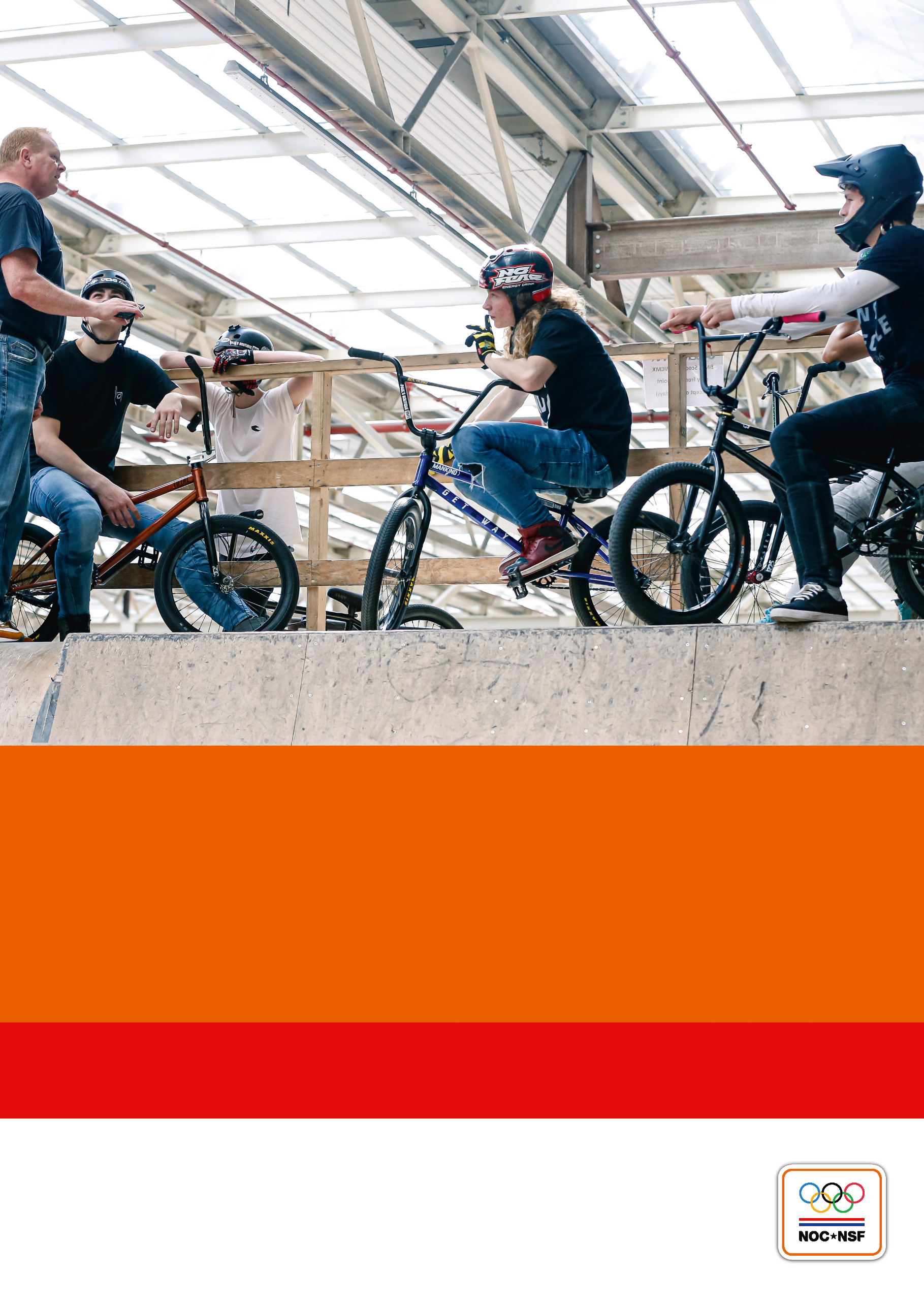 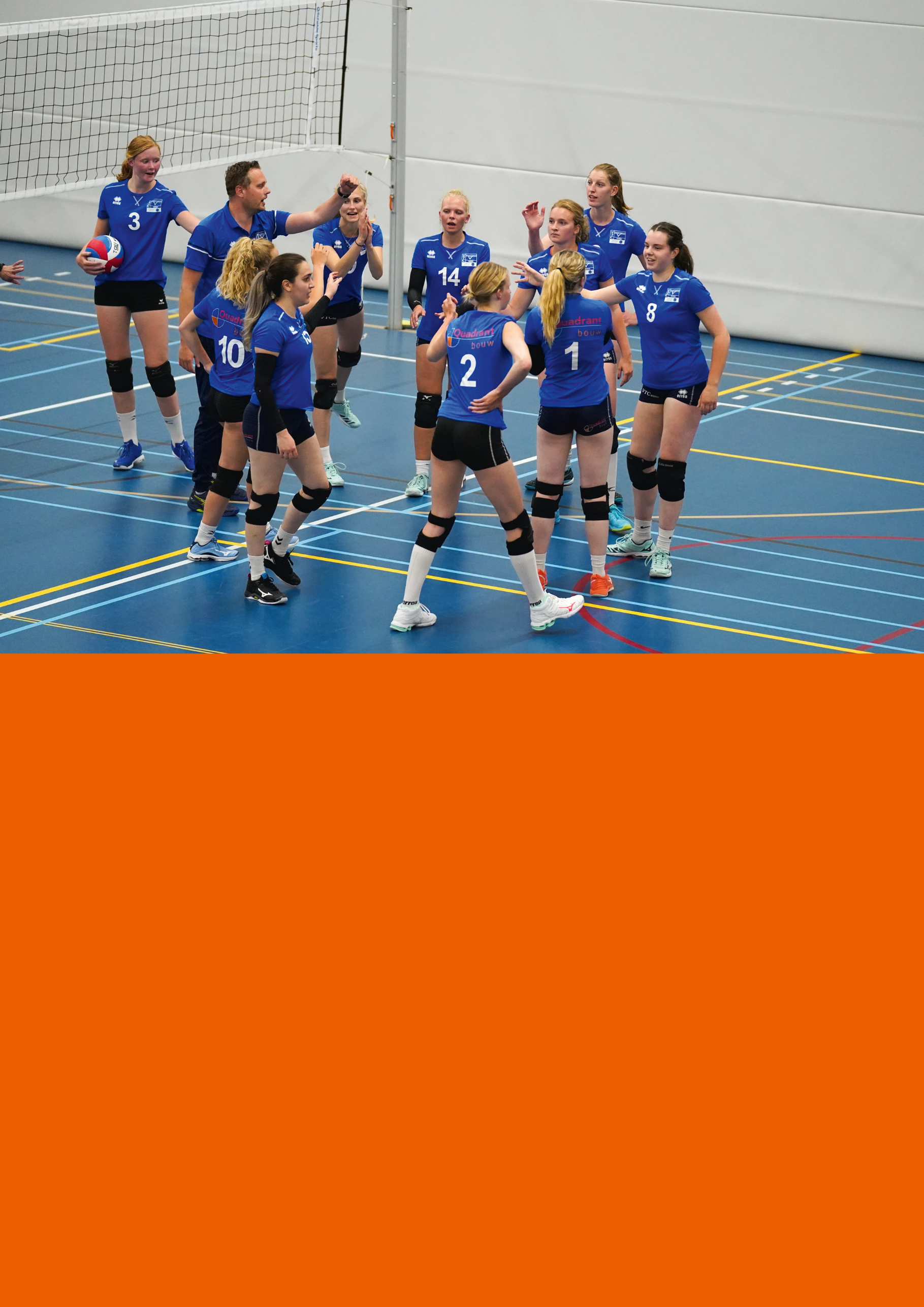 Legitimering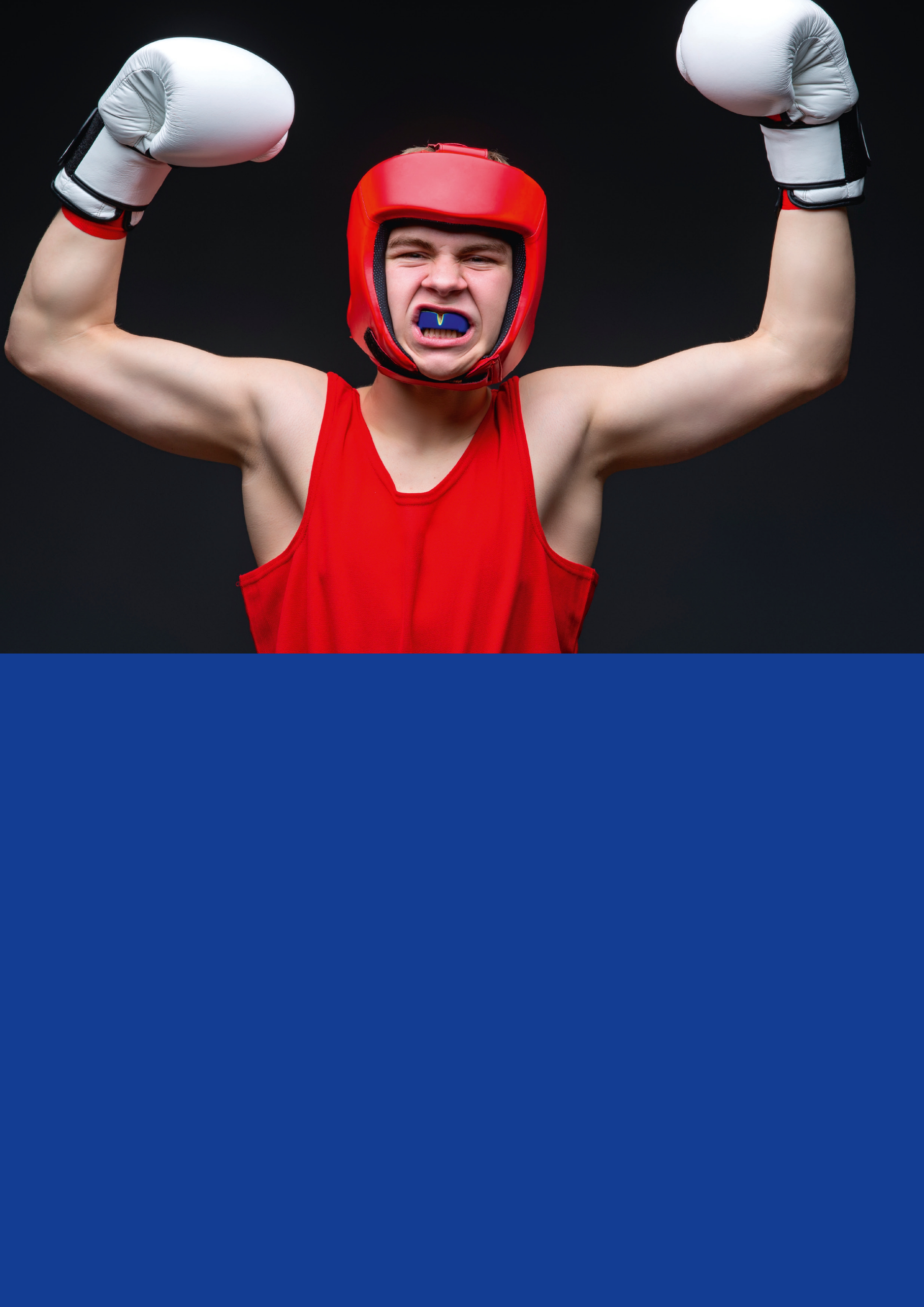 Inleiding gebruik kwalificatie-profielenIn deze inleiding staat beschreven wat een kwalificatieprofiel (KP) is en wat de afspraken en mogelijkheden zijn bij het gebruik voor het opstellen van sportspecifieke KP's.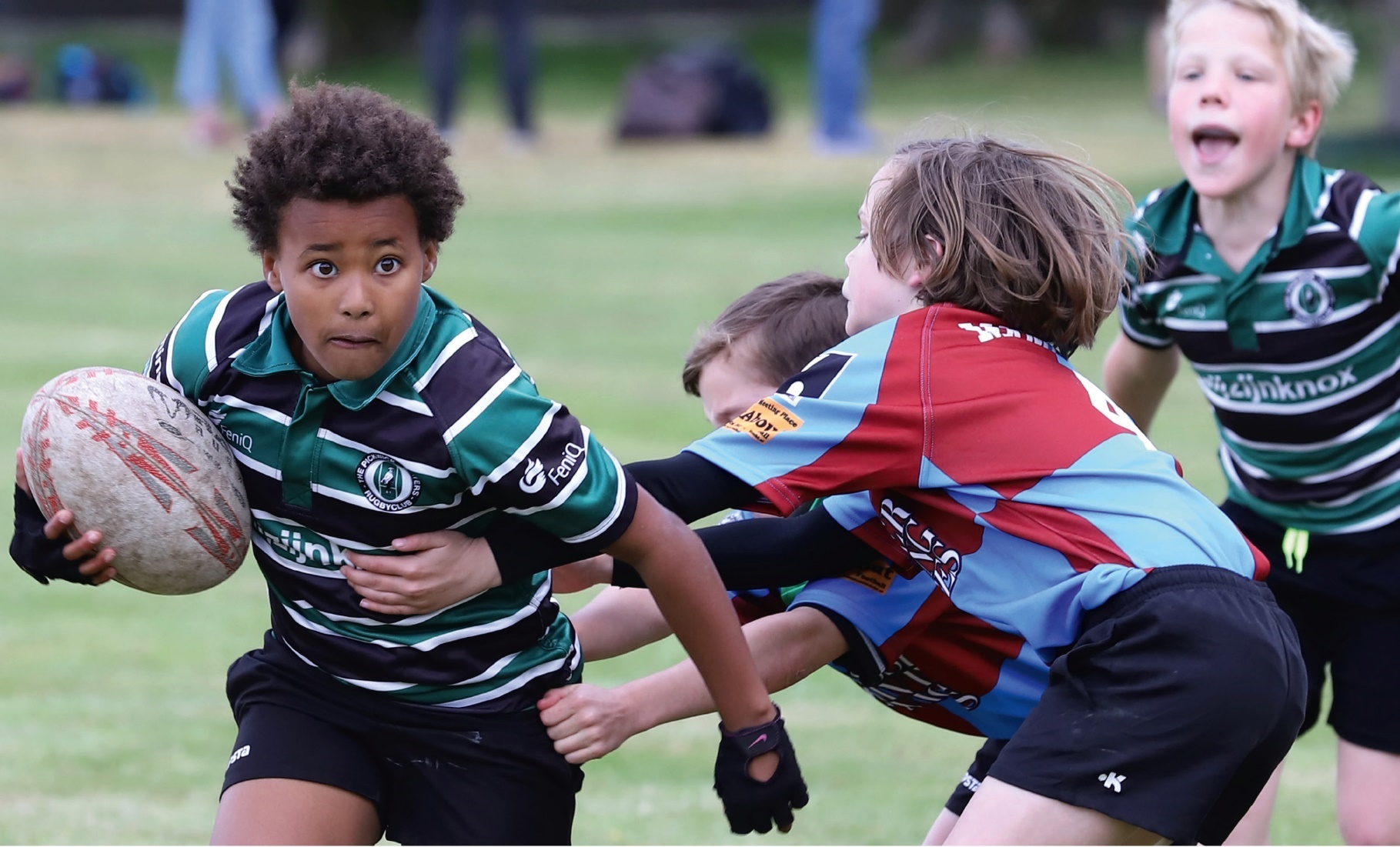 Inhoud1.	Trainer-coach 1	101.1	Overzicht	101.2	Algemene informatie over de kwalificatie	111.2.1	Typering kwalificatie	111.2.2	Kenmerken kwalificatie	111.2.3	In- en doorstroom	111.3	Kerntaken en werkprocessen	121.4	Beschrijving van de kerntaken	121.4.1	Kerntaak 1.1: Assisteren bij trainingen/activiteiten	121.4.2	Kerntaak 1.2: Assisteren bij wedstrijden	132.	Trainer-coach 2	142.1	Overzicht	142.2	Algemene informatie over de kwalificatie	152.2.1	Typering kwalificatie	152.2.2	Kenmerken kwalificatie	162.2.3	In- en doorstroom	162.3	Kerntaken en werkprocessen	162.4	Beschrijving van de kerntaken	172.4.1	Kerntaak 2.1: Geven van trainingen	172.4.2	Kerntaak 2.2: Begeleiden bij wedstrijden	192.4.3	Kerntaak 2.3: Assisteren bij activiteiten	203.	Trainer-coach 3	213.1	Overzicht	213.2	Algemene informatie over de kwalificatie	223.2.1	Typering kwalificatie	223.2.2	Kenmerken kwalificatie	223.2.3	In- en doorstroom	233.3	Kerntaken en werkprocessen	233.4	Beschrijving van de kerntaken	243.4.1	Kerntaak 3.1: Geven van trainingen	243.4.2	Kerntaak 3.2: Coachen bij wedstrijden	263.4.3	Kerntaak 3.3: Organiseren van activiteiten	273.4.4	Kerntaak 3.4: Aansturen van assisterend sportkader	283.4.5	Kerntaak 3.5: Afnemen van vaardigheidstoetsen	294.	Trainer-coach 4	304.1	Overzicht	304.2	Algemene informatie over de kwalificatie	314.2.1	Typering kwalificatie	314.2.2	Kenmerken kwalificatie	324.2.3	In- en doorstroom	324.3	Kerntaken en werkprocessen	334.4	Beschrijving van de kerntaken	344.4.1	Kerntaak 4.1: Geven van trainingen	344.4.2	Kerntaak 4.2: Coachen bij wedstrijden	364.4.3	Kerntaak 4.3: Ondersteunen van sporttechnisch beleid	374.4.4	Kerntaak 4.5: Samenwerken met begeleidingsteam en deskundigen	384.4.5	Kerntaak 4.6: Selecteren van sporters	395.	Trainer-coach 5	405.1	Overzicht	405.2	Algemene informatie over de kwalificatie	415.2.1	Typering kwalificatie	415.2.2	Kenmerken kwalificatie	425.2.3	In- en doorstroom	425.3	Kerntaken en werkprocessen	425.4	Beschrijving van de kerntaken	445.4.1	Kerntaak 5.1: Geven van trainingen	445.4.2	Kerntaak 5.2: Coachen bij wedstrijden	455.4.3	Kerntaak 5.3: Ontwikkelen van sporttechnisch beleid	475.4.4	Kerntaak 5.5: Managen van begeleidingsteam	485.4.5	Kerntaak 5.6: Toepassen van onderzoek	495.4.6	Kerntaak 5.7: Opleiden tot topsporter	506.	Trainer-coach 6	516.1	Overzicht	516.2	Algemene informatie over de kwalificatie	526.2.1	Typering kwalificatie	526.2.2	Kenmerken kwalificatie	536.2.3	In- en doorstroom	536.3	Kerntaken en werkprocessen	546.4	Beschrijving van de kerntaken	556.4.1	Kerntaak 6.1: Geven van trainingen	556.4.2	Kerntaak 6.2: Coachen bij wedstrijden	566.4.3	Kerntaak 6.3: Ontwikkelen meerjarenplan topsport	586.4.4	Kerntaak 6.5: Leiden van topsportprogramma	596.4.5	Kerntaak 6.6: Initiëren van onderzoek	606.4.6	Kerntaak 6.7: Faciliteren van topsporters	61Eindnoten	62Trainer-coach 1OverzichtAlgemene informatie over de kwalificatieIn deze paragraaf wordt de kwalificatie nader omschreven.Typering kwalificatieKenmerken kwalificatieIn- en doorstroomKerntaken en werkprocessenDeze paragraaf geeft een overzicht van de kerntaken en werkprocessen.Beschrijving van de kerntakenDeze paragraaf beschrijft de verschillende kerntaken en werkprocessen met de beheersingscriteria.Kerntaak 1.1: Assisteren bij trainingen/activiteitenKerntaak 1.2: Assisteren bij wedstrijdenTrainer-coach 2OverzichtDatum vaststelling ledenvergadering NOC*NSFAlgemene informatie over de kwalificatieIn deze paragraaf wordt de kwalificatie nader omschreven.Typering kwalificatieKenmerken kwalificatieIn- en doorstroomKerntaken en werkprocessenDeze paragraaf geeft een overzicht van de kerntaken en werkprocessen.Beschrijving van de kerntakenDeze paragraaf beschrijft de verschillende kerntaken en werkprocessen met de beheersingscriteria.Kerntaak 2.1: Geven van trainingenKerntaak 2.2: Begeleiden bij wedstrijdenKerntaak 2.3: Assisteren bij activiteitenTrainer-coach 3OverzichtAlgemene informatie over de kwalificatieIn deze paragraaf wordt de kwalificatie nader omschreven.Typering kwalificatieKenmerken kwalificatieIn- en doorstroomKerntaken en werkprocessenDeze paragraaf geeft een overzicht van de kerntaken en werkprocessen.Beschrijving van de kerntakenDeze paragraaf beschrijft de verschillende kerntaken en werkprocessen met de beheersingscriteria.Kerntaak 3.1: Geven van trainingenKerntaak 3.2: Coachen bij wedstrijdenKerntaak 3.3: Organiseren van activiteitenKerntaak 3.4: Aansturen van assisterend sportkaderKerntaak 3.5: Afnemen van vaardigheidstoetsenTrainer-coach 4OverzichtAlgemene informatie over de kwalificatieIn deze paragraaf wordt de kwalificatie nader omschreven.Typering kwalificatieKenmerken kwalificatieIn- en doorstroomKerntaken en werkprocessenDeze paragraaf geeft een overzicht van de kerntaken en werkprocessen.Beschrijving van de kerntakenDeze paragraaf beschrijft de verschillende kerntaken en werkprocessen met de beheersingscriteria.Kerntaak 4.1: Geven van trainingenKerntaak 4.2: Coachen bij wedstrijdenKerntaak 4.3: Ondersteunen van sporttechnisch beleidKerntaak 4.5: Samenwerken met begeleidingsteam en deskundigenKerntaak 4.6: Selecteren van sportersTrainer-coach 5OverzichtAlgemene informatie over de kwalificatieIn deze paragraaf wordt de kwalificatie nader omschreven.Typering kwalificatieKenmerken kwalificatieIn- en doorstroomKerntaken en werkprocessenDeze paragraaf geeft een overzicht van de kerntaken en werkprocessen.Beschrijving van de kerntakenDeze paragraaf beschrijft de verschillende kerntaken en werkprocessen met de beheersingscriteria.Kerntaak 5.1: Geven van trainingenKerntaak 5.2: Coachen bij wedstrijdenKerntaak 5.3: Ontwikkelen van sporttechnisch beleidKerntaak 5.5: Managen van begeleidingsteamKerntaak 5.6: Toepassen van onderzoekKerntaak 5.7: Opleiden tot topsporterTrainer-coach 6OverzichtAlgemene informatie over de kwalificatieIn deze paragraaf wordt de kwalificatie nader omschreven.Typering kwalificatieKenmerken kwalificatieIn- en doorstroomKerntaken en werkprocessenDeze paragraaf geeft een overzicht van de kerntaken en werkprocessen.Beschrijving van de kerntakenDeze paragraaf beschrijft de verschillende kerntaken en werkprocessen met de beheersingscriteria.Kerntaak 6.1: Geven van trainingenKerntaak 6.2: Coachen bij wedstrijdenKerntaak 6.3: Ontwikkelen meerjarenplan topsportKerntaak 6.5: Leiden van topsportprogrammaKerntaak 6.6: Initiëren van onderzoekKerntaak 6.7: Faciliteren van topsportersEindnotenIn het onderwijs aangeduid met (landelijk) opleidingsprofiel.In het onderwijs aangeduid als leeruitkomsten en leerresultaten.In het onderwijs examens genoemd.Voorheen beroepscompetentieprofiel genoemd. Door het laten vervallen van de woorden 'competenties' en 'beroep' is gekozen voor de aanduiding 'brancheprofiel'. Door het onderwijs wordt het ook '(landelijk) beroepsprofiel' genoemd.Of sportdisciplines.Voor kwalificaties die ingeschaald zijn in het NLQF zijn alle kerntaken verplicht met uitzondering van de kerntaken die aantoonbaar niet voorkomen in de betreffende sport.Voor ondersteuning en advies hierbij kan men terecht bij NOC*NSF (Academie voor Sportkader).Overal waar hij/hem staat kan ook zij/haar gelezen worden.Met ouders worden ook verzorgers/voogden bedoeld.Als in het sportspecifieke KP 'getalenteerde' of 'geselecteerde' niet van toepassing is, kan dat worden weggehaald.Onder sporters worden talenten en/of topsporter, met of zonder handicap, verstaan.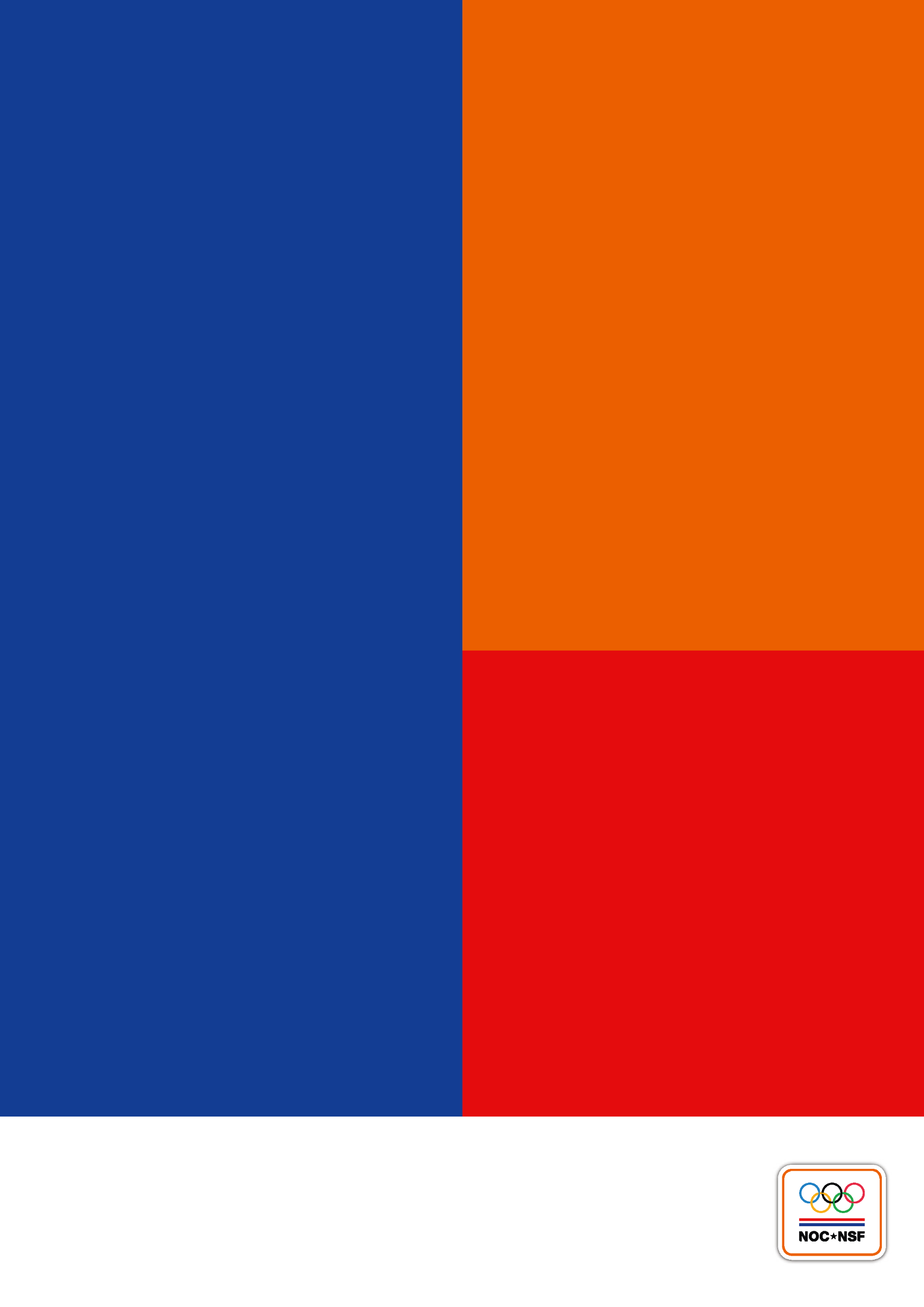 Regiegroep Herijking KSS2021Procesgroep Herijking KSS2021Begeleidingscommissie Herijking KSS2021Ronald Klomp (NOC*NSF)Rogier Beliën (KNLTB)Frank van Gene (WOS)Jan Minkhorst (NOC*NSF, voorzitter)Marco Bout (KNVB)Lisette van de Heij (Atletiekunie)Thomas van der Staak (KNVB)Bert Geenen (Hogeschool Zeeland)René Immers (MBO Raad, voorzitter)Marit van Genderen (NOC*NSF)Marieke Jonker (KNSB)Patrick Jeuken (Kampong hockey)Nathan Kipp (KNHB)Arie Koops (Internationaal)Vanessa de Knegt (KNVB)Ingrid Koppelman (FNV Sport)Tijs Pijls (NCP NLQF)Nina Oosterloo (KNGU)Jessica Tadema (NCP NLQF)Niek Pot (Ministerie van VWS)Eveline van Tuinen (NKBV)Thom Terwee (HSO)Alijd Vervoorn (SEC)Nicolette van Veldhoven (NOC*NSF)Nelly Voogt (procesbegeleider)Ondersteund doorJochem Jaarsma (NOC*NSF)Jint Koevoet (NOC*NSF)Alliantie opleiden trainers-coaches en instructeursWerkgroep KSS 2024Ondersteund doorJildou Gemser (NOC*NSF)Rogier Beliën (KNLTB - NOC*NSF)Joost Roede (NOC*NSF)Bert Hamhuis (MBO Raad)Jildou Gemser (NOC*NSF)Jessica Tadema (NLQF)Richard Kaper (NOC*NSF)Remco Haring (NOC*NSF)Hans Kelder (NBB)Marieke Jonker (KNSB)Meelezers OnderwijsAschwin Lankwarden (KNZB)Nathan Kipp (KNHB)Koen Francissen (ROC Rijn IJssel)Henry van Meerten (KNKV)Vanessa de Knegt (KNVB)Niek Schut (ROC Mondriaan)Herman Meppelink (Nevobo)Margot Kouwenberg (NOC*NSF)Bert Wezenberg (ROC Friesland)Gijs Ronnes (JBN)Annelies Martijn (NOC*NSF)Jurre Trouw (KNSB)Eveline van Tuinen (KNRB)Kris Tuinier (Hanzehogeschool Groningen)Thom Terwee (Hogeschool van Amsterdam)In opdracht van NOC*NSF heeft een procesgroep bestaande uit vertegenwoordigers van sportbonden en experts de Kwalificatiestructuur Sport 2024 (KSS 2024) ontwikkeld. Zij zijn geadviseerd door een begeleidingscommissie waarin overheid, sociale en maatschappelijke partners zitting hadden. De KSS 2024 geeft op zes niveaus aan welke kerntaken sportkader op een verantwoorde wijze kan uitvoeren. Er wordt onderscheid gemaakt in de richtingen: trainer-coach (wedstrijdgerelateerd), instructeur (niet-wedstrijdgerelateerd), official (scheidsrechter, jury tijdens wedstrijden) en opleider.Door het ondertekenen van dit document geven de sociale partners in de sport, namelijk de Werkgevers in de Sport (WOS) en FNV Sport samen met NOC*NSF, aan dat zij de inhoud van de Kwalificatiestructuur Sport 2024 onderschrijven en het beschouwen als een document dat een belangrijke bijdrage levert aan en richting geeft aan de verdere ontwikkeling van het sportkader in al zijn facetten.In opdracht van NOC*NSF heeft een procesgroep bestaande uit vertegenwoordigers van sportbonden en experts de Kwalificatiestructuur Sport 2024 (KSS 2024) ontwikkeld. Zij zijn geadviseerd door een begeleidingscommissie waarin overheid, sociale en maatschappelijke partners zitting hadden. De KSS 2024 geeft op zes niveaus aan welke kerntaken sportkader op een verantwoorde wijze kan uitvoeren. Er wordt onderscheid gemaakt in de richtingen: trainer-coach (wedstrijdgerelateerd), instructeur (niet-wedstrijdgerelateerd), official (scheidsrechter, jury tijdens wedstrijden) en opleider.Door het ondertekenen van dit document geven de sociale partners in de sport, namelijk de Werkgevers in de Sport (WOS) en FNV Sport samen met NOC*NSF, aan dat zij de inhoud van de Kwalificatiestructuur Sport 2024 onderschrijven en het beschouwen als een document dat een belangrijke bijdrage levert aan en richting geeft aan de verdere ontwikkeling van het sportkader in al zijn facetten.In opdracht van NOC*NSF heeft een procesgroep bestaande uit vertegenwoordigers van sportbonden en experts de Kwalificatiestructuur Sport 2024 (KSS 2024) ontwikkeld. Zij zijn geadviseerd door een begeleidingscommissie waarin overheid, sociale en maatschappelijke partners zitting hadden. De KSS 2024 geeft op zes niveaus aan welke kerntaken sportkader op een verantwoorde wijze kan uitvoeren. Er wordt onderscheid gemaakt in de richtingen: trainer-coach (wedstrijdgerelateerd), instructeur (niet-wedstrijdgerelateerd), official (scheidsrechter, jury tijdens wedstrijden) en opleider.Door het ondertekenen van dit document geven de sociale partners in de sport, namelijk de Werkgevers in de Sport (WOS) en FNV Sport samen met NOC*NSF, aan dat zij de inhoud van de Kwalificatiestructuur Sport 2024 onderschrijven en het beschouwen als een document dat een belangrijke bijdrage levert aan en richting geeft aan de verdere ontwikkeling van het sportkader in al zijn facetten.WOSFNV SportNOC*NSFWat is een KP?Een KP1 beschrijft de beheersingscriteria en resultaten2 op het niveau van een startbekwame functionaris.Op grond van een KP worden (summatieve) toetsen3 en de daarop voorbereidende opleidingen uitgewerkt. Een sportbond kan op basis van een KP aan een kwalificatie (= behaald diploma) bepaalde bevoegdheden toekennen. Een KP is gebaseerd op een brancheprofiel (BP).Wat is een BP?Een brancheprofiel4 (BP) beschrijft een vakbekwame functionaris. Het profiel geeft inzicht in de kerntaken die een functionaris in een bepaalde context op een kwalitatief goede en effectieve wijze uitvoert. Hiermee maakt de georganiseerde sport inzichtelijk aan welk sportkader nu en in de toekomst behoefte bestaat, dit om in te spelen op ontwikkelingen én bij te dragen aan het realiseren van de doelen van de sport(bond). Daarnaast worden BP's gebruikt om sportkader te profileren, te positioneren en te waarderen.In dit verband vormen de BP's de basis voor de kwalificatieprofielen (KP's).KP's in de KSSDe georganiseerde sport (NOC*NSF) is verantwoordelijk voor het ontwikkelen, onderhouden en herijken van de KP's. De inhoud van de KP's (lijnen: instructeur, trainer-coach, official, opleider) wordt gelegitimeerd door de sociale partners in de sport (WOS, FNV Sport), NOC*NSF en desgewenst opleiders en het onderwijs (MBO Raad en HBO-raad). De georganiseerde sport stelt in de ledenvergadering van NOC*NSF de KP's als onderdeel van de KSS, na de legitimering, vast.Sportspecificeren van een KPEen sportbond is verantwoordelijk voor het specificeren van een KP naar de eigen sport(en).5 Voordat een sportbond een KP vaststelt en functioneel kan gebruiken, wordt het eerst door de betreffende bond sportspecifiek gemaakt. Het sportspecifieke KP wordt vastgesteld door de Toetsingscommissie die is ingesteld door het bestuur van de betreffende sportbond.Het sportspecificeren gebeurt op basis van het sportspecifieke BP en het algemene KP uit de KSS.De sportspecificaties uit het BP worden doorgevoerd in het KP. Bonden die geen sportspecifiek BP hebben vastgesteld, nemen als vertrekpunt het gewenste KP uit de KSS 2024. De vraag welke kerntaken de functionaris in de betreffende sport vervult, is reeds beantwoord in het BP of wordt beantwoord op basis van het KP. In de KSS 2024 is net zoals in de KSS 2017 onderscheid gemaakt in verplichte en facultatieve (blauwe) kerntaken.6 De sportbond bepaalt of en zo ja welke facultatieve kerntaken verplicht worden gesteld in het sportspecifieke KP. Na vaststelling van de kerntaken kunnen waar nodig en conform uitwerking in het BP de algemene termen worden vervangen door de sportspecifieke aanduidingen. Een aantal algemene termen is voor de herkenning rood gemaakt. Mogelijk volstaat met het sportspecifiek maken van deze termen de sportspecificering, maar het kan desgewenst ook uitgebreider worden aangepakt.7 Eventueel afwijkingen van het model worden door de sportbond toegelicht in het overzicht waarmee elk KP begint.Legenda trainer-coachDe betekenis van de verschillende kleuren:zwart: verplichte tekst. Indien echt niet van toepassing verantwoorden in het schema overzicht van het betreffende niveau;blauwe kerntaken: facultatief. Mag eruit gehaald worden als het niet van toepassing is binnen de functie;blauwe criteria: dubbel. Mag eruit gehaald worden als het in een ander criterium al staat en wordt getoetst;rood: aanpassen. Dit mag aangepast worden naar de sportspecifieke beschrijvingen.Overal waar 'hij' staat kan ook 'zij, die en hen' gelezen worden.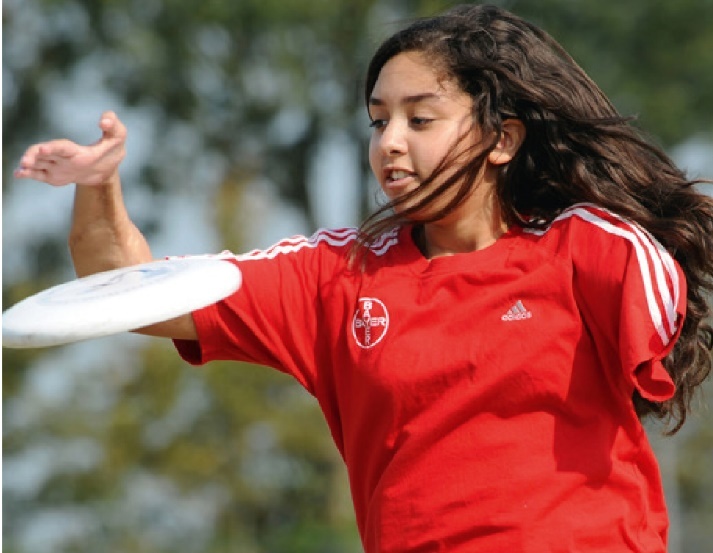 Legenda trainer-coachDe betekenis van de verschillende kleuren:zwart: verplichte tekst. Indien echt niet van toepassing verantwoorden in het schema overzicht van het betreffende niveau;blauwe kerntaken: facultatief. Mag eruit gehaald worden als het niet van toepassing is binnen de functie;blauwe criteria: dubbel. Mag eruit gehaald worden als het in een ander criterium al staat en wordt getoetst;rood: aanpassen. Dit mag aangepast worden naar de sportspecifieke beschrijvingen.Overal waar 'hij' staat kan ook 'zij, die en hen' gelezen worden.Kenmerken kwalificatieprofielKenmerken kwalificatieprofielSportspecifieke naam van de kwalificatie[in te vullen door sportbond]KwalificatiestructuurKSS 2024KwalificatielijnTrainer-coachKwalificatieniveauKSS 1Verplichte deelkwalificaties1.1 Assisteren bij trainingen/activiteitenVerplichte deelkwalificaties1.2 Assisteren bij wedstrijdenKwalificatieprofiel conform model KSS[in te vullen door sportbond]Afwijkingen van model[in te vullen door sportbond indien er afwijkingen zijn gedaan op het model]Niveau NLQF/EQFSector (isced-code)Sport 1014GelegitimeerdWOS, FNV Sport, NOC*NSFDatum vaststelling ledenvergadering NOC*NSFKenmerken sportbondKenmerken sportbondNaam[in te vullen door sportbond]Adres[in te vullen door sportbond]Contactgegevens Toetsingscommissie sportbond[in te vullen door sportbond]Datum instelling Toetsingscommissie door bestuur bond[in te vullen door sportbond]Datum vaststelling kwalificatieprofiel door Toetsingscommissie[in te vullen door sportbond]WerkomgevingDe trainer-coach 1 werkt binnen de breedtesport, doorgaans in verenigingsverband en/of bij (top- en breedte)sportactiviteiten of sportevenementen.Rol en verantwoordelijkhedenDe trainer-coach 1 draagt geen eindverantwoordelijkheid en werkt onder de directe aansturing en verantwoordelijkheid van een hoger gekwalificeerde trainer-coach (minimaal niveau 3). De trainer-coach 1 verricht hand- en spandiensten bij de begeleiding van de sporters en de verzorging van de sportomgeving en -materialen. Anders gezegd: de trainer-coach 1 geeft zelf geen sporttechnische informatie of inhoudelijke begeleiding aan de sporters maar levert wel de voorwaarden hiervoor ter ondersteuning van de verantwoordelijke trainer-coach 3.Typerende houdingDe trainer-coach 1 zet zich in voor het mede creëren van een veilig sportklimaat. De trainer-coach 1 is zich bewust van de eigen voorbeeldfunctie.ComplexiteitDe trainer-coach 1 voert eenvoudige werkzaamheden in opdracht uit.BranchevereistenDe trainer-coach 1 bezit geldige VOG-verklaring. De trainer-coach 1 onderschrijft 'Gedragscode voor functionarissen en bestuurders' van Centrum Veilige Sport Nederland.DiplomaAls voldaan is aan de door Toetsingscommissie van de sportbond verplicht gestelde deelkwalificaties ontvangt men het diploma van de sportbond.DeelkwalificatiesOp het diploma staan de succesvol afgelegde deelkwalificaties vermeld.Instroomeisen[in te vullen door sportbond]DoorstroomrechtenDe trainer-coach 1 kan zich verder ontwikkelen op basis van ervaring en opleiding naar KSS niveau 2 als trainer-coach en/of in een andere richting zoals instructeur of official.KerntakenWerkprocessenKerntaak 1.1 Assisteren bij trainingen/activiteiten1.1.1 Begeleidt sporters bij trainingen/activiteitenKerntaak 1.1 Assisteren bij trainingen/activiteiten1.1.2 Ziet toe op de veiligheid bij trainingen/activiteitenKerntaak 1.1 Assisteren bij trainingen/activiteiten1.1.3 Draagt zorg voor materialenKerntaak 1.1 Assisteren bij trainingen/activiteiten1.1.4 Volgt aanwijzingen op en reflecteert op eigen handelenKerntaak 1.2 Assisteren bij wedstrijden1.2.1 Begeleidt sporters bij wedstrijdenKerntaak 1.2 Assisteren bij wedstrijden1.2.2 Regelt zaken rondom wedstrijdenKerntaak 1.2 Assisteren bij wedstrijden1.2.3 Handelt formaliteiten af en reflecteert op eigen handelenWerkprocessen bij kerntaak 1.1BeheersingscriteriaResultaten1.1.1 Begeleidt sporters bij trainingen/activiteitenStimuleert positief (sport) gedrag.Benadert sporters als groep en als individu.Gaat vertrouwelijk om met persoonlijke informatie conform de richtlijnen.De begeleiding draagt bij aan het sportplezier en is afgestemd op de sporters.1.1.2 Ziet toe op de veiligheid bij trainingen/activiteitenSignaleert onveilige situaties en meldt die aan de verantwoordelijke trainer-coach.Vertoont voorbeeldgedrag op en rond de sportlocatie.De veiligheid is samen met de verantwoordelijke trainer-coach geborgd.1.1.3 Draagt zorg voor materialenInventariseert de benodigde materialen.Gaat volgens de richtlijnen om met de materialen.Plaatst de materialen volgens opdracht.De sportmaterialen zijn volgens richtlijn geplaatst en gebruikt.1.1.4 Volgt aanwijzingen op en reflecteert op eigen handelenVolgt de aanwijzingen van de verantwoordelijke trainer-coach op.Draagt bij aan het bereiken van het doel van de training/ activiteit.Houdt zich aan de beroepscode.Vraagt feedback.Verwoordt eigen leerbehoeften.Raadpleegt kennisbronnen/ deskundigen.Reflecteert op het eigen handelen.De aanwijzingen zijn doelgericht opgevolgd.De zelfreflectie op het assisteren bij trainingen/ evenementen is gedeeld met de verantwoordelijke trainer-coach.Werkprocessen bij kerntaak 1.2BeheersingscriteriaResultaten1.2.1 Begeleidt sporters bij wedstrijdenGaat sportief en respectvol om met alle betrokken.Spreekt sporters aan op hun (sport)gedrag.Signaleert grensoverschrijdend gedrag.Houdt zichzelf aan de hygiëneregels.Ziet toe op de naleving van de hygiëneregelsDe begeleiding van de sporters is positief en veilig.De hygiëneregels zijn nageleefd.1.2.2 Regelt zaken rondom de wedstrijdVoert door de verantwoordelijke trainer-coach opgedragen taken uit.Maakt afspraken over vervoer van personen en/of materiaal.Stelt betrokkenen op de hoogte van de gemaakte afspraken.Komt afspraken naDe afspraken zijn gemaakt, gecommuniceerd en nagekomen.1.2.3 Handelt formaliteiten af en reflecteert op eigen handelenHandelt formaliteiten af.Rapporteert aan de verantwoordelijke trainer-coach.Reflecteert op het eigen handelen.De wedstrijdformaliteiten zijn afgehandeld.De zelfreflectie op het assisteren bij wedstrijden is gedeeld met de verantwoordelijke trainer-coach.Kenmerken kwalificatieprofielKenmerken kwalificatieprofielSportspecifieke naam van de kwalificatie[in te vullen door sportbond]KwalificatiestructuurKSS 2024KwalificatielijnTrainer-coachKwalificatieniveauKSS2Verplichte deelkwalificaties2.1 Geven van trainingenVerplichte deelkwalificaties2.2 Begeleiden bij wedstrijdenFacultatieve deelkwalificaties2.3 Assisteren bij activiteitenKwalificatieprofiel conform model KSS[in te vullen door sportbond]Afwijkingen van model[in te vullen door sportbond indien er afwijkingen zijn gedaan op het model]Niveau NLQF/EQFSector (isced-code)Sport 1014GelegitimeerdWOS, FNV Sport, NOC*NSFKenmerken sportbondKenmerken sportbondNaam[in te vullen door sportbond]Adres[in te vullen door sportbond]Contactgegevens Toetsingscommissie sportbond[in te vullen door sportbond]Datum instelling Toetsingscommissie door bestuur bond[in te vullen door sportbond]Datum vaststelling kwalificatieprofiel door Toetsingscommissie[in te vullen door sportbond]WerkomgevingDe trainer-coach 2 werkt met jeugdige, volwassen en oudere sporters die al dan niet gehandicapt zijn binnen een wisselende maar herkenbare werkomgeving. Dit doet hij doorgaans in de georganiseerde sport bij sportverenigingen en soms bij sportscholen of commerciële sportaanbieders.Rol en verantwoordelijkhedenDe trainer-coach 2 werkt zelfstandig, dit doet hij op basis van door anderen opgestelde trainingsplanningen of onder supervisie van een daartoe gekwalificeerde trainer-coach (3 of hoger).De trainer-coach 2 is verantwoordelijk voor het uitvoeren van (delen van) de trainingen en het begeleiden van (jeugdige) sporters (teams) tijdens wedstrijden. Bij wedstrijden heeft hij een gedeelde verantwoordelijkheid met de officials.Kortom: de trainer-coach 2 werkt in een herkenbare, wisselende werkomgeving samen met gelijken, leidinggevenden en relevante derden. Daarbij draagt de trainer-coach verantwoordelijkheid voor een eigen afgebakend takenpakket.Typerende houdingDe trainer-coach 2 enthousiasmeert de (jeugdige) sporters in hun sportieve en sporttechnische ontwikkeling. De trainer-coach 2 stelt de vragen: lukt het, loopt het en leert het en creëert hiertoe een veilige en plezierige omgeving.De trainer-coach 2 reflecteert op eigen handelen vanuit de intentie ervan te leren.ComplexiteitDe groepen van sporters waar de trainer-coach 2 training en coaching aan geeft, zijn divers en vaak wisselend van samenstelling. Dit vraagt om maatwerk in de vorm van aanpassingen van de planning en differentiatie in het aanbod.BranchevereistenDe trainer-coach 2 bezit geldige VOG-verklaring. De trainer-coach 2 onderschrijft 'Gedragscode voor functionarissen en bestuurders' van Centrum Veilige Sport Nederland.DiplomaAls naar oordeel van de Toetsingscommissie van de sportbond voldaan is aan de verplicht gestelde deelkwalificaties, ontvangt men het diploma van de sportbond. Op het diploma staan de succesvol afgelegde deelkwalificaties vermeld.DeelkwalificatiesAls voldaan is aan de door de sportbond facultatief gestelde deelkwalificatie ontvangt men hiervoor een certificaat van de sportbond en/of vermelding op het diploma.Instroomeisen[in te vullen door sportbond]DoorstroomrechtenDe trainer-coach 2 kan zich verder ontwikkelen op basis van ervaring en opleiding naar niveau 3 en/of een andere kwalificatie op niveau 2.KerntakenWerkprocessenKerntaak 2.1 Begeleiden bij trainingen2.1.1 Begeleidt sporters bij trainingenKerntaak 2.1 Begeleiden bij trainingen2.1.2 Voert trainingen uitKerntaak 2.1 Begeleiden bij trainingen2.1.3 Legt trainingsvormen uitKerntaak 2.1 Begeleiden bij trainingen2.1.4 Evalueert trainingen en reflecteert op eigen handelenKerntaak 2.2 Begeleiden bij wedstrijden2.2.1 Begeleidt sporters bij wedstrijdenKerntaak 2.2 Begeleiden bij wedstrijden2.2.2 Bereidt wedstrijden voorKerntaak 2.2 Begeleiden bij wedstrijden2.2.3 Geeft aanwijzingenKerntaak 2.2 Begeleiden bij wedstrijden2.2.4 Evalueert wedstrijden en reflecteert op eigen handelenKerntaak 2.3 Begeleiden bij activiteiten2.3.1 Begeleidt sporters bij activiteitenKerntaak 2.3 Begeleiden bij activiteiten2.3.2 Bereidt zich voor op activiteitenKerntaak 2.3 Begeleiden bij activiteiten2.3.3 Helpt bij de uitvoering van activiteitenKerntaak 2.3 Begeleiden bij activiteiten2.3.4 Evalueert activiteiten en reflecteert op eigen handelenWerkprocessen bij kerntaak 2.1BeheersingscriteriaResultaten2.1.1 Begeleidt sporters bij trainingenStemt de manier van omgang af op de sporters.Gebruikt heldere en begrijpelijke taal naar de sporters.Motiveert, stimuleert en enthousiasmeert de sporters.Informeert over sportrelevante zaken als sportkleding, sportschoeisel en materiaal.Bewaakt (en ziet toe op) de veiligheid en handelt in geval van een noodsituatie (ongeluk).Gaat vertrouwelijk om met persoonlijke informatie conform de richtlijnen.De begeleiding sluit aan bij de sporters.De begeleiding ondersteunt een positief leerklimaat.De sociale en fysieke veiligheid is geborgd.2.1.2 Voert trainingen uitVoert de trainingsvoorbereiding uit en/of volgt de aanwijzingen van de verantwoordelijke trainer-coach op.Zorgt dat de materialen en hulpmiddelen beschikbaar zijn.Zorgt dat de training is afgestemd op de sporters in overleg met de verantwoordelijke trainer-coach.Overlegt met de verantwoordelijke trainer-coach.Draagt bij aan het bereiken van het doel van de training.De training is in samenspraak met de trainer-coach afgestemd op de sporters.2.1.3	Legt trainingsvormen uitKiest een positie afgestemd op de trainingsvorm.Maakt zichzelf verstaanbaar.Stemt de uitleg af op de sporters.Doet trainingsvorm op correcte wijze voor of gebruikt een goed voorbeeld.Past indien nodig een trainingsvorm aan op de sporters en/of de omstandigheden in overleg met de verantwoordelijke trainer-coach.Geeft aanwijzingen aan de sporters in relatie tot het doel van de trainingsvorm.Controleert of de sporters de opdrachten begrijpen.De oefening worden begrepen door de sporters.De sporters beleven en leren.2.1.4	Evalueert trainingen en reflecteert op eigen handelenParticipeert in de evaluatie gericht op het doel en het proces.Houdt zich aan de beroepscode.Vraagt feedback.Verwoordt eigen leerbehoeften.Raadpleegt kennisbronnen/ deskundigen.Reflecteert op het eigen handelen.De evaluatie is gericht op het proces en resultaat van de training.De zelfreflectie leidt tot inzicht in de eigen bekwaamheden en ontwikkelpunten bij het begeleiden van trainingen.Werkprocessen bij kerntaak 2.2BeheersingscriteriaResultaten2.2.1 Begeleidt sporters bij wedstrijdenLuistert naar sporters.Spreekt sporters aan op (sport) gedrag.Bewaakt (en ziet toe op) hygiëne en verzorging (conform geldende normen en richtlijnen).Gaat sportief en respectvol om met alle betrokken.Vertoont voorbeeldgedrag op en rond de sportlocatie.De wedstrijdbegeleiding sluit aan bij sporters.De hygiëneregels zijn nageleefd.De omgang is sportief en respectvol.2.2.2 Bereidt wedstrijden voorZorgt ervoor dat de sporters op tijd aanwezig zijn op de gewenste plek.Komt afspraken na.Stelt sporters voor de wedstrijd op.Zorgt dat het materiaal in orde is.Verzorgt reglementaire zaken.De sporters zijn klaar voor de wedstrijd.Het materiaal staat klaar voor de wedstrijd.2.2.3 Geeft aanwijzingenGeeft sporters aanwijzingen met betrekking tot de wedstrijd.Coacht positief.Legt uit en past relevante (spel) regels toe.Zorgt dat sporters zich aan de regels houden.Vangt sporters na afloop van de wedstrijd op.De aanwijzingen zijn passend bij de aard en de regels van de wedstrijd.De aanwijzingen zijn afgestemd op het niveau en de beleving van de sporters.De aanwijzingen dragen bij aan de ontwikkeling van de sporters en het positieve verloop van de wedstrijd.2.2.4 Evalueert wedstrijden en reflecteert op eigen handelenEvalueert samen met de sporters de wedstrijd.Reflecteert op het eigen handelen.De wedstrijdevaluatie is gericht op wat goed ging en wat beter kan.De zelfreflectie leidt tot inzicht in de eigen bekwaamheden en ontwikkelpunten bij het begeleiden van wedstrijden.Werkprocessen bij kerntaak 2.3BeheersingscriteriaResultaten2.3.1 Begeleidt sporters bij activiteitenBenadert sporters op positieve en enthousiaste wijze.Draagt zorg voor het naleven van de veiligheidsregels.De sporters zijn enthousiast begeleid.De begeleiding draagt bij aan de veiligheid van de activiteit.2.3.2 Bereidt zich voor op activiteitenMaakt gebruik van een aangereikt draaiboek.Overlegt met de (eind) verantwoordelijke.Helpt bij de voorbereiding van activiteiten.De activiteit is in overleg en op basis van een draaiboek voorbereid.2.3.3 Helpt bij de uitvoering van activiteitenVoert de opgedragen taken uit.Werkt samen met andere trainer-coaches en leiders.Stelt zich probleemoplossend op.De uitvoering van de activiteit is actief en in samenwerking ondersteund.2.3.4 Evalueert activiteiten en reflecteert op eigen handelenRapporteert aan de (eind) verantwoordelijke.Participeert in de evaluatie van de activiteiten.Reflecteert op het eigen handelen.De evaluatiepunten zijn ingebracht.De zelfreflectie leidt tot inzicht in de eigen bekwaamheden en ontwikkelpunten bij het begeleiden van activiteiten.Kenmerken kwalificatieprofielKenmerken kwalificatieprofielSportspecifieke naam van de kwalificatie[in te vullen door sportbond]KwalificatiestructuurKSS 2024KwalificatielijnTrainer-coachKwalificatieniveauKSS3Verplichte deelkwalificaties3.1 Geven van trainingenVerplichte deelkwalificaties3.2 Coachen bij wedstrijdenFacultatieve deelkwalificaties3.3 Organiseren van activiteitenFacultatieve deelkwalificaties3.4 Aansturen van assisterend sportkaderFacultatieve deelkwalificaties3.5 Afnemen van vaardigheidstoetsenKwalificatieprofiel conform model KSS[in te vullen door sportbond]Afwijkingen van model[[in te vullen door sportbond indien er afwijkingen zijn gedaan op het model]Niveau NLQF/EQFSector (isced-code)Sport 1014GelegitimeerdWOS, FNV Sport, NOC*NSFDatum vaststelling ledenvergadering NOC*NSFKenmerken sportbondNaam[in te vullen door sportbond]Adres[in te vullen door sportbond]Contactgegevens Toetsingscommissie sportbond[in te vullen door sportbond]Datum instelling Toetsingscommissie door bestuur bond[in te vullen door sportbond]Datum vaststelling kwalificatieprofiel door Toetsingscommissie[in te vullen door sportbond]WerkomgevingDe trainer-coach 3 is werkzaam in de breedtesport met beginnende, licht gevorderde en/of meer recreatief ingestelde wedstrijdsporters die gemiddeld twee keer per week trainen en regelmatig deelnemen aan wedstrijden. Meestal zijn het jeugdsporters maar het kunnen ook volwassenen of ouderen zijn en/of sporters met een beperking. Het werkterrein van de trainer-coach 3 is een sportvereniging of (commerciële) sportorganisatie. Het betreft een herkenbare maar wisselende werkomgeving.Rol en verantwoordelijkhedenDe trainer-coach 3 voert alle kerntaken zelfstandig uit en is verantwoordelijk voor het eigen handelen en voor het assisterend sportkader dat hij aanstuurt.Het bestuur van de sportvereniging of sportorganisatie is op te vatten als de werk- of opdrachtgever, ook in geval er geen financiële beloning plaatsvindt.De trainer-coach 3 is bevoegd om onder auspiciën van de certificerende instantie vaardigheidstoetsen af te nemen.TyperendeberoepshoudingDe trainer-coach 3 gaat uit van de doelen, wensen en mogelijkheden van de sporters in relatie tot de verenigings- of organisatiedoelen. De trainer-coach 3 evalueert activiteiten samen met sporters met de intentie deze continu te verbeteren. De trainer- coach 3 draagt bij aan (de basis voor) een leven lang sporten. De trainer-coach 3 reflecteert op eigen handelen vanuit de intentie zichzelf continu verder te ontwikkelen.ComplexiteitDe trainer-coach 3 werkt zelfstandig waarbij hij te maken kan krijgen met onverwachte omstandigheden en tegenstrijdige belangen. De trainer-coach 3 werkt planmatig en maakt bij het oplossen van problemen vooral gebruik van standaardoplossingen.BranchevereistenDe trainer-coach 3 bezit geldige VOG-verklaring. De trainer-coach 3 onderschrijft 'Gedragscode voor functionarissen en bestuurders' van Centrum Veilige Sport Nederland.DiplomaAls naar oordeel van de Toetsingscommissie van de sportbond voldaan is aan de verplicht gestelde deelkwalificaties ontvangt men het diploma van de sportbond. Op het diploma staan de succesvol afgelegde deelkwalificaties vermeld.DeelkwalificatiesAls voldaan is aan de door de sportbond facultatief gestelde deelkwalificaties ontvangt men per deelkwalificatie een certificaat van de sportbond.Instroomeisen[in te vullen door sportbond]DoorstroomrechtenDe trainer-coach 3 kan zich verder ontwikkelen op basis van ervaring en opleiding naar KSS niveau 4 of verbreding op niveau 3.KerntakenWerkprocessenKerntaak 3.1. Geven van trainingen3.1.1 Begeleidt en informeert sporters/ouders9Kerntaak 3.1. Geven van trainingen3.1.2 Bereidt trainingen voorKerntaak 3.1. Geven van trainingen3.1.3 Voert trainingen uitKerntaak 3.1. Geven van trainingen3.1.4 Evalueert trainingen en reflecteert op eigen handelenKerntaak 3.2 Coachen bij wedstrijden3.2.1 Begeleidt sporters bij wedstrijdenKerntaak 3.2 Coachen bij wedstrijden3.2.2 Bereidt wedstrijden voorKerntaak 3.2 Coachen bij wedstrijden3.2.3 Geeft aanwijzingenKerntaak 3.2 Coachen bij wedstrijden3.2.4 Evalueert wedstrijden en reflecteert op eigen handelenKerntaak 3.3 Organiseren van activiteiten3.3.1 Bereidt activiteiten voorKerntaak 3.3 Organiseren van activiteiten3.3.2 Voert de activiteiten uitKerntaak 3.3 Organiseren van activiteiten3.3.3 Evalueert de activiteiten en reflecteert op eigen handelenKerntakenWerkprocessenKerntaak 3.4 Aansturen van assisterend sportkader3.4.1 Begeleidt assisterend sportkaderKerntaak 3.4 Aansturen van assisterend sportkader3.4.2 Informeert en geeft opdrachten aan assisterend sportkaderKerntaak 3.4 Aansturen van assisterend sportkader3.4.3 Evalueert de aansturing en reflecteert op eigen handelenKerntaak 3.5 Afnemen van vaardigheidstoetsen3.5.1 Begeleidt en informeert sporters/ouders bij vaardigheidstoetsenKerntaak 3.5 Afnemen van vaardigheidstoetsen3.5.2 Bereidt vaardigheidstoetsen voor en neemt ze afKerntaak 3.5 Afnemen van vaardigheidstoetsen3.5.3 Evalueert de afname van de vaardigheidstoetsen en reflecteert op eigen handelenWerkprocessen bij kerntaak 3.1BeheersingscriteriaResultaten3.1.1 Begeleidt en informeert sporters/oudersMaakt afspraken met de sporters en hun ouders en komt ze na.Gaat sportief en respectvol om met alle betrokkenen.Stemt omgangsvormen en taalgebruik af op de sporters.Motiveert, stimuleert en enthousiasmeert sporters.Bewaakt waarden en stelt normen.Vertoont voorbeeldgedrag op en rond de sportlocatie.Gaat vertrouwelijk om met persoonlijke informatie conform de richtlijnen.De begeleiding is afgestemd op de sporters.De omgang is sportief en respectvol.3.1.2 Bereidt trainingen voorStelt een globaal (chrono)logisch jaarplan op.Stemt de voorbereiding van een training af op het jaarplan.Analyseert als voorbereiding op een training de beginsituatie gericht op de sporters, de sportomgeving en de eigen kwaliteiten als trainer-coach.Formuleert de concrete doelstellingen voor een training.Stemt de trainingsinhoud af op de beginsituatie.Kiest voor een verantwoorde opbouw van de training.Beschrijft de evaluatiemethoden en -momenten voor de training.De trainingsplanning past binnen het jaarplan.De trainingsplanning is consistent uitgewerkt.3.1.3 Voert trainingen uitMaakt zichzelf verstaanbaar.Informeert en betrekt de sporters bij het verloop van de training.Stemt de trainingsinhoud af op de omstandigheden.Organiseert de uitvoering van een training efficiënt.Leert en verbetert de techniek van sporters.Houdt de aandacht van de sporters vast.Doet oefeningen op correcte wijze voor of maakt gebruik van een goed voorbeeld.Geeft feedback en aanwijzingen aan sporters op basis van een analyse van de uitvoering.Besteedt aandacht aan het voorkomen van blessures bij de sporters.Treedt op bij onveilige sportsituaties.Handelt in geval van een noodsituatie/ongeluk.De training is gedifferentieerd/ houdt rekening met (niveau) verschillen tussen sporters.De sporters leren tijdens de training.3.1.4 Evalueert trainingen en reflecteert op eigen handelenRegistreert de ontwikkeling van de sporters.Evalueert het proces en resultaat van de training.Houdt zich aan de beroepscode.Vraagt feedback.Verwoordt eigen leerbehoeften.Raadpleegt kennisbronnen/ deskundigen.Reflecteert op het eigen handelen.De training is geëvalueerd.De zelfreflectie leidt tot inzicht in de eigen bekwaamheden en ontwikkelpunten bij het geven van trainingen.Werkprocessen bij kerntaak 3.2BeheersingscriteriaResultaten3.2.1 Begeleidt sporters bij wedstrijdenHoudt rekening met persoonlijke verwachtingen en motieven van de sporters.Adviseert de sporters over materiaal, voeding en hygiëne.Informeert de sporters over gevaren en gevolgen van dopinggebruik.Stimuleert sportief en respectvol gedrag.Treedt op als een sporter zich onsportief gedraagt.De begeleiding doet recht aan de sportieve mogelijkheden en ambities van de sporters.3.2.2 Bereidt wedstrijden voorMaakt een wedstrijdplan.Betrekt sporters bij het wedstrijdplan.Ziet erop toe dat de sporters zich voorbereiden op de wedstrijd.Houdt een bespreking voor de wedstrijd.De sporters zijn op de hoogte van het wedstrijdplan.3.2.3 Geeft aanwijzingenAnalyseert tijdens de wedstrijd en neemt op basis hiervan adequate maatregelen.Coacht positief.Geeft aanwijzingen gericht op de ontwikkeling van de sporters.Beheerst wedstrijdreglementen en handelt hiernaar.Zorgt dat de sporters zich aan de spelregels houden.Gaat flexibel om met organisatorische veranderingen rond een wedstrijd.De aanwijzingen zijn afgestemd op de sporters en passend binnen de wedstrijd.3.2.4 Evalueert wedstrijden en reflecteert op eigen handelenHandelt de wedstrijdformaliteiten af.Geeft aan de sporters aan wat goed ging en wat beter kan op basis van de doelstellingen.Reflecteert op het eigen handelen.De sporters hebben geleerd van de wedstrijd.De zelfreflectie leidt tot inzicht in de eigen bekwaamheden en ontwikkelpunten bij het coachen bij wedstrijden.Werkprocessen bij kerntaak 3.3BeheersingscriteriaResultaten3.3.1 Bereidt activiteiten voorMaakt bij de organisatie gebruik van een draaiboek.Houdt rekening met de beschikbare middelen en materialen.Zorgt dat alle sporters weten wat er van hen wordt verwacht.Sluit aan bij de interesses van de sporters.De activiteit is gereed voor de uitvoering.3.3.2 Voert de activiteiten uitDraagt verantwoordelijkheid en neemt beslissingen.Werkt samen met anderen.Benadert de sporters op positieve wijze.Rondt de activiteit af.De activiteit is in samenwerking uitgevoerd.3.3.3 Evalueert activiteiten en reflecteert op eigen handelenRapporteert over de voorbereiding, uitvoering en evaluatie van de activiteit.Reflecteert op het eigen handelen.De activiteit is geëvalueerd.De zelfreflectie leidt tot inzicht in de eigen bekwaamheden en ontwikkelpunten bij het organiseren van activiteiten.Werkprocessen bij kerntaak 3.4BeheersingscriteriaResultaten3.4.1 Begeleidt assisterend sportkaderMotiveert het assisterend sportkader.Houdt toezicht op de wijze van begeleiden van sporters door het assisterend sportkader.Het assisterend sportkader is gemotiveerd.3.4.2 Informeert en geeft opdrachten aan assisterend sportkaderInformeert het assisterend sportkader over de inhoud van de training en/of de wedstrijd.Geeft het assisterend sportkader opdrachten die bij hun taak passen.Analyseert het handelen van het assisterend sportkader en neemt op basis hiervan adequate maatregelen.Het assisterend sportkader is op zijn taak berekend.Het assisterend sportkader voert de gegeven opdrachten uit.3.4.3 Evalueert de aansturing en reflecteert op eigen handelenBespreekt met het assisterend sportkader wat er goed ging en wat de verbeterpunten zijn.Reflecteert op het eigen handelen.Complimenten en verbeterpunten zijn verwoord.De zelfreflectie leidt tot inzicht in de eigen bekwaamheden en ontwikkelpunten bij het aansturen van assisterend sportkader.Werkprocessen bij kerntaak 3.5BeheersingscriteriaResultaten3.5.1 Begeleidt en informeert sporters/ouders bij vaardigheidstoetsenMotiveert, stimuleert en enthousiasmeert sporters.Monitort de ontwikkeling van de sporters.Legt vooraf de eisen en het verloop van de toets uit.Beoordeelt of een sporter toe is aan een toetsing.De ontwikkeling van de sporter is bijgehouden.3.5.2 Bereidt vaardigheidstoetsen voor en neemt ze afRicht de situatie zodanig in dat toetsing mogelijk is.Observeert de sporter aan de hand van de criteria.Neemt gewogen besluit over de uitslag van de toets aan de hand van de beoordeelde criteria.Bespreekt de uitslag van de toets met de sporter.De situatie is gereed voor de vaardigheidstoets.De sporter is op hoogte van de eigen voortgang.3.5.3 Evalueert de afname van de vaardigheidstoetsen en reflecteert op eigen handelenAnalyseert de resultaten van de toets en neemt op basis hiervan adequate maatregelen.Reflecteert op het eigen handelen.De evaluatie levert input op voor het vervolg.De zelfreflectie leidt tot inzicht in de eigen bekwaamheden en ontwikkelpunten bij het afnemen van vaardigheidstoetsen.Kenmerken kwalificatieprofielKenmerken kwalificatieprofielSportspecifieke naam van de kwalificatie[in te vullen door sportbond]KwalificatiestructuurKSS 2024KwalificatielijnTrainer-coachKwalificatieniveauKSS 4Verplichte deelkwalificaties4.1 Geven van trainingenVerplichte deelkwalificaties4.2 Coachen bij wedstrijdenVerplichte deelkwalificaties4.6 Selecteren van sportersFacultatieve deelkwalificaties4.3 Ondersteunen van sporttechnisch beleidFacultatieve deelkwalificaties4.5 Samenwerken met begeleidingsteam en deskundigenKwalificatieprofiel conform model KSS[in te vullen door sportbond]Afwijkingen van model[in te vullen door sportbond indien er afwijkingen zijn gedaan op het model]Niveau NLQF/EQFSector (isced-code)Sport 1014GelegitimeerdWOS, FNV Sport, NOC*NSFDatum vaststelling ledenvergadering NOC*NSFKenmerken sportbondNaam[in te vullen door sportbond]Adres[in te vullen door sportbond]Contactgegevens Toetsingscommissie sportbond[in te vullen door sportbond]Datum instelling Toetsingscommissie door bestuur bond[in te vullen door sportbond]Datum vaststelling kwalificatieprofiel door Toetsingscommissie[in te vullen door sportbond]WerkomgevingDe trainer-coach 4 werkt met getalenteerde en/of geselecteerde10 sporters. Dit kunnen jeugdsporters, volwassen sporters en/of sporters met een beperking zijn. De getalenteerde sporters acteren op het niveau van de landelijke top voor hun leeftijdsklasse. De geselecteerde sporters nemen deel aan competities tot landelijk niveau. Het werkterrein kan een (top)vereniging, een (afdeling van een) sportbond (bijvoorbeeld RTC) of een andersoortige sportorganisatie zijn.Rol en verantwoordelijkhedenDe trainer-coach 4 is vaak de hoogst gekwalificeerde sporttechnische functionaris (hoofdtrainer) of een gespecialiseerde talentencoach in de betreffende regio. Hij is verantwoordelijk voor een omgeving die sporters stimuleert tot verdere sportieve en sporttechnische ontwikkeling. De trainer-coach 4 voert alle kerntaken zelfstandig uit en is verantwoordelijk voor het eigen handelen en voor het sportkader dat hij aanstuurt. Hij draagt verantwoordelijkheid voor het resultaat van activiteiten en werk van anderen en voor het aansturen van onvoorspelbare processen.Het bestuur van de sportvereniging, sportbond of sportorganisatie is op te vatten als de werkgever.Typerende beroepshoudingDe trainer-coach 4 staat voor de uitdaging om maatwerk te leveren. De begeleiding en het programma moeten afgestemd zijn op de specifieke mogelijkheden van de geselecteerde of getalenteerde sporters. Het doel is prestatieontwikkeling en op termijn te komen tot optimale prestaties. De trainer-coach 4 reflecteert op eigen handelen vanuit de intentie ervan te leren.ComplexiteitDe complexiteit van het werk van een trainer-coach 4 schuilt in onvoorspelbare factoren zoals kwetsbaarheid in de ontwikkeling van getalenteerde en/of geselecteerde sporters. De trainer-coach 4 analyseert complexe situaties, werkt analytisch, planmatig en gebruikt bij problemen zowel standaard als nieuwe, creatieve oplossingen.BranchevereistenDe trainer-coach 4 bezit geldige VOG-verklaring. De trainer-coach 4 onderschrijft 'Gedragscode voor functionarissen en bestuurders' van Centrum Veilige Sport Nederland.DiplomaAls naar oordeel van de Toetsingscommissie van de sportbond voldaan is aan de verplicht gestelde deelkwalificaties ontvangt men het diploma van de sportbond. Op het diploma staan de succesvol afgelegde deelkwalificaties vermeld.DeelkwalificatiesAls voldaan is aan de door de sportbond facultatief gestelde deelkwalificaties ontvangt men per deelkwalificatie een certificaat van de sportbond.InstroomeisenMinimaal KSS-niveau 3.DoorstroomrechtenDe trainer-coach 4 kan zich verder ontwikkelen op basis van ervaring en opleiding naar KSS-niveau 5 of verbreding op niveau 4.KerntakenWerkprocessenKerntaak 4.1 Geven van trainingen4.1.1 Begeleidt specifieke (groepen) sportersKerntaak 4.1 Geven van trainingen4.1.2 Stelt plannen op voor de lange en korte termijnKerntaak 4.1 Geven van trainingen4.1.3 Voert trainingen uitKerntaak 4.1 Geven van trainingen4.1.4 Evalueert uitvoering plannen en reflecteert op eigen handelenKerntaak 4.2 Coachen bij wedstrijden4.2.1 Begeleidt sporters bij wedstrijdenKerntaak 4.2 Coachen bij wedstrijden4.2.2 Bereidt wedstrijden voorKerntaak 4.2 Coachen bij wedstrijden4.2.3 Coacht gericht op de wedstrijdKerntaak 4.2 Coachen bij wedstrijden4.2.4 Evalueert wedstrijden en reflecteert op eigen handelenKerntaak 4.3 Ondersteunen van sporttechnisch beleid4.3.1 Stelt een sporttechnisch beleidsadvies opKerntaak 4.3 Ondersteunen van sporttechnisch beleid4.3.2 Voert beleidsmatige taken uitKerntaak 4.3 Ondersteunen van sporttechnisch beleid4.3.3 Evalueert uitvoering van het sporttechnisch beleid en reflecteert op eigen handelenKerntaak 4.5 Samenwerken met begeleidingsteam en deskundigen4.5.1 Werkt samen met begeleidingsteamKerntaak 4.5 Samenwerken met begeleidingsteam en deskundigen4.5.2 Werkt samen met interne en externe stakeholdersKerntaak 4.5 Samenwerken met begeleidingsteam en deskundigen4.5.3 Onderhoudt contact met externen en reflecteert op eigen handelenKerntaak 4.6 Selecteren van sporters4.6.1 Begeleidt sporters gericht op hun ontwikkelingKerntaak 4.6 Selecteren van sporters4.6.2 Werkt met doelstellingen en selectiecriteriaKerntaak 4.6 Selecteren van sporters4.6.3 Verzamelt en interpreteert selectie/ scoutinggegevensKerntaak 4.6 Selecteren van sporters4.6.4 Selecteert sporters en reflecteert op eigen handelenWerkprocessen bij kerntaak 4.1BeheersingscriteriaResultaten4.1.1 Begeleidt specifieke (groepen) sportersBenadert sporters op positieve wijze.Begeleidt sporters bij het leren presteren onder druk.Leert sporters te reflecteren op zichzelf.Adviseert sporters over voeding in relatie tot presteren.Informeert sporters over dopingprocedures conform regelgeving.Vertoont voorbeeldgedrag op en rond de sportlocatie.Gaat vertrouwelijk om met persoonlijke informatie conform de richtlijnen.De sporters kunnen omgaan met prestatiedruk.De sporters zijn bekend met verantwoorde voeding en dopingprocedures.4.1.2 Stelt plannen op voor de lange en korte termijnStelt een globaal meerjarenplan op.Werkt passend binnen het meerjarenplan een geperiodiseerd jaarplan uit dat gebaseerd is op analyses, doelen en evaluaties.Werkt passend binnen het geperiodiseerde jaarplan een reeks (cyclus) van trainingen uit.Werkt passend binnen een reeks (cyclus) een trainingsplanning uit gekoppeld aan ontwikkelingsgerichte en prestatieverbeterende factoren.Kiest in de trainingsplanning inhoud en organisatievormen die bijdragen aan het realiseren van doelstellingen voor het team en/of de individuele sporters.Een meerjarenplan dat is afgestemd op geselecteerde/ getalenteerde sporters.Een geperiodiseerd jaarplan dat past binnen het meerjarenplan.Een reeks samenhangende trainingen (cyclus) die past binnen het jaarplan.Een trainingsplanning die past binnen een cyclus.4.1.3 Voert trainingen uitInformeert en betrekt sporters bij het verloop van de training.Houdt tijdens de training rekening met de omstandigheden die van invloed kunnen zijn op de training.Past tijdens de training de belasting aan op de (individuele) sporter(s).Doet trainingsvormen op correcte wijze voor of gebruikt een goed voorbeeld.Geeft feedback en aanwijzingen aan de sporters op basis van een analyse van de uitvoering en van invloed zijnde factoren.Verbeter de prestatie van de sportersBesteedt aandacht aan het voorkomen en herstellen van blessures.Grijpt in als de veiligheid in het geding is.Grijpt in als het materiaal niet in orde is.Maakt optimaal gebruik van trainingsfaciliteiten.De trainingen zijn gericht op het ambitie- en prestatieniveau van de sporters.De trainingen leiden tot verdere ontwikkeling en prestatieverbetering.De trainingen zijn veilig.4.1.4 Evalueert uitvoering plannen en reflecteert op eigen handelenRegistreert en evalueert de uitvoering van het geperiodiseerde jaarplan.Registreert en evalueert de uitvoering van de reeks (cyclus) van trainingen.Analyseert prestaties en ontwikkeling van de sporters en/of het team.Evalueert continu het proces en (tussen)resultaat van de training en stelt zo nodig bij.Houdt zich aan de beroepscode.Vraagt feedback.Verwoordt eigen leerbehoeften.Raadpleegt kennisbronnen/ deskundigen.Reflecteert op het eigen handelenDe uitvoering van het jaarplan en de trainingen is geregistreerd;Het jaarplan is geëvalueerd en bijgesteld.De training is geëvalueerd.De zelfreflectie leidt tot inzicht in de eigen bekwaamheden en ontwikkelpunten bij het geven van trainingen aan getalenteerde of geselecteerde sporters.Werkprocessen bij kerntaak 4.2BeheersingscriteriaResultaten4.2.1 Begeleidt sporters bij wedstrijdenStemt communicatie af op de ontwikkeling en het niveau van de sporters.Houdt rekening met persoonlijke ambities en motieven van de sporters.Motiveert, stimuleert en enthousiasmeert sporters.Gaat sportief en respectvol om met alle betrokkenen.Adviseert sporters over materiaal (keuze en gebruik) in verband met prestatieverhoging.Bewaakt waarden en stelt normen.De begeleiding doet recht aan de ambities van de sporters.De begeleiding sluit aan op het ontwikkelings- en prestatieniveau van de sporters.4.2.2 Bereidt wedstrijden voorFormuleert samen met team/ sporters doelstellingen voor de wedstrijd.Maakt wedstrijdanalyse van eigen team/sporters.Maakt analyse van de tegenstander(s).Analyseert voorafgaand aan de wedstrijd factoren die van invloed kunnen zijn en past zo nodig het wedstrijdplan aan.Bespreekt de wedstrijd voor met het team/de sporters.Het wedstrijdplan is gebaseerd op analyses en gericht op het realiseren van de doelstellingen.De sporters staan achter het wedstrijdplan.4.2.3 Coacht gericht op de wedstrijdAnalyseert tijdens de wedstrijd en neemt op basis hiervan adequate maatregelen.Coacht positief.Komt afspraken na.Treedt op als een sporter zich onsportief gedraagt.Beheerst wedstrijdreglement en handelt hiernaar.De coaching is positief en adequaat.4.2.4 Evalueert wedstrijden en reflecteert op eigen handelenEvalueert een wedstrijd op systematische wijze met sporters en trekt conclusies voor volgende trainingen en wedstrijden.Evalueert een wedstrijd op systematische wijze met begeleiders en trekt conclusies voor volgende trainingen en wedstrijden.Reflecteert op het eigen handelen.De evaluatie levert input op voor volgende trainingen en wedstrijden.De zelfreflectie leidt tot inzicht in de eigen bekwaamheden en ontwikkelpunten bij het coachen van wedstrijden van getalenteerde of geselecteerde sporters.Werkprocessen bij kerntaak 4.3BeheersingscriteriaResultaten4.3.1 Stelt een sporttechnisch beleidsadvies opAnalyseert de sportorganisatie en de sporters.Adviseert over doelstellingen voor het sporttechnische beleid.Draagt het sporttechnische beleid van de organisatie uit.Onderbouwt de beleidskeuzes en stelt prioriteiten.Houdt in het sporttechnisch beleidsadvies rekening met menskracht en middelen.Adviseert het bestuur of de sporttechnische commissie over sporttechnische zaken.De doelstellingen voor het sporttechnisch beleid zijn afgestemd op de sportorganisatie en de sporters.Een onderbouwd en realistisch sporttechnisch beleidsadvies.4.3.2 Voert beleidsmatige taken uitStelt een plan op voor talentherkenning en -ontwikkeling.Stimuleert in- en doorstroom sporters.Zorgt voor opvang/nazorg voor sporters die zijn of worden doorverwezen.Maakt een inschatting van weerstanden en geeft aan hoe daarmee om te gaan.Coördineert de uitvoering van het sporttechnische beleid.Een plan voor talentherkenning en -ontwikkeling.De beleidsmatige taken zijn uitgevoerd.4.3.3 Evalueert uitvoering van het sporttechnisch beleid en reflecteert op eigen handelenEvalueert de uitvoering van het sporttechnische beleid en trekt conclusies.Reflecteert op het eigen handelen.De uitvoering van het sporttechnisch beleid is geëvalueerd.De zelfreflectie leidt tot inzicht in de eigen bekwaamheden en ontwikkelpunten bij het ondersteunen van sporttechnisch beleid.Werkprocessen bij kerntaak 4.5BeheersingscriteriaResultaten4.5.1 Werkt samen met het begeleidingsteamStemt inzet begeleidingsteam af op de ontwikkeling van de sporters.Werkt samen met collega trainer-coaches.Overlegt met leden begeleidingsteam.Evalueert samen met begeleidingsteam de begeleiding van de sporters.Een effectief functionerend begeleidingsteam rond geselecteerde/getalenteerde sporters.4.5.2 Werkt samen met interne en externe stakeholdersOverlegt met verantwoordelijke functionarissen over het begeleidingsteam rondom sporters.Overlegt met verantwoordelijke functionarissen over te raadplegen specialisten.Raadpleegt als dat nodig is specialisten in verband met de begeleiding van de sporters.De specialisten worden op grond van hun expertise geraadpleegd.4.5.3 Onderhoudt contact met externen en reflecteert op eigen handelenOnderhoudt contacten met media en sponsors.Reflecteert op het eigen handelen.Het contact met externen is onderhouden.De zelfreflectie leidt tot inzicht in de eigen bekwaamheden en ontwikkelpunten bij het samenwerken met een begeleidingsteam en deskundigen.Werkprocessen bij kerntaak 4.6BeheersingscriteriaResultaten4.6.1 Begeleidt sporters gericht op hun ontwikkelingBegeleidt sporters bij hun sport(loopbaan)ontwikkeling.Zorgt voor opvang/nazorg van sporters die stoppen en/of buiten de selectie vallen.De ontwikkeling van de sporters staat centraal.4.6.2 Werkt met doelstellingen en selectiecriteriaCommuniceert de doelstellingen van talentherkenning.Communiceert de criteria voor scouting en selectie van sporters.De doelstellingen en criteria voor scouting zijn gecommuniceerd.4.6.3 Verzamelt en interpreteert selectie/scoutinggegevensVerzamelt scoutinggegevens.Interpreteert scoutinggegevens en communiceert de bevindingen.Beoordeelt ontwikkeling van sporters aan de hand van criteria.De scoutinggegevens zijnverzameld, geïnterpreteerd en gecommuniceerd.4.6.4 Selecteert sporters en reflecteert op eigen handelenBespreekt de talentontwikkeling van de sporters met betrokkenen.Selecteert sporters op basis van criteria.Reflecteert op het eigen handelen.De sporters zijn geselecteerd.De zelfreflectie leidt tot inzicht in de eigen bekwaamheden en ontwikkelpunten bij het scouten van sporters.Kenmerken kwalificatieprofielSportspecifieke naam van de kwalificatie[in te vullen door sportbond]KwalificatiestructuurKSS 2024KwalificatielijnTrainer-coachKwalificatieniveauKSS 5Verplichte deelkwalificaties5.1 Geven van trainingenVerplichte deelkwalificaties5.2 Coachen bij wedstrijdenVerplichte deelkwalificaties5.5 Managen van begeleidingsteamVerplichte deelkwalificaties5.6 Toepassen van onderzoekVerplichte deelkwalificaties5.7 Opleiden tot topsporterFacultatieve deelkwalificaties5.3 Ontwikkelen van sporttechnisch beleidKwalificatieprofiel conform model KSS[in te vullen door sportbond]Afwijkingen van model[in te vullen door sportbond indien er afwijkingen zijn gedaan op het model]Niveau NLQF/EQFSector (isced-code)Sport 1014GelegitimeerdWOS, FNV Sport, NOC*NSFDatum vaststelling ledenvergadering NOC*NSFKenmerken sportbondNaam[in te vullen door sportbond]Adres[in te vullen door sportbond]Contactgegevens Toetsingscommissie sportbond[in te vullen door sportbond]Datum instelling Toetsingscommissie door bestuur bond[in te vullen door sportbond]Datum vaststelling kwalificatieprofiel door Toetsingscommissie[in te vullen door sportbond]WerkomgevingDe trainer-coach 5 is werkzaam in of richting de topsport. Dit kan zijn bij een (top) sportvereniging, een sportbond (RTC/NCT), een CTO, een professionele sportploeg of als privétrainer. Voor zowel de trainer-coach 5 als de sporters11 vormt sport vaak de primaire tijdsbesteding.Topsport betreft sportbeoefening op internationaal niveau (EK, WK of OS/PS), de hoogste categorie talenten binnen een tak van sport en eventueel het hoogste wedstrijdniveau in Nederland.De trainer-coach 5 heeft direct en expliciet te maken met een toenemend aantal en verschillende belanghebbenden/stakeholders. Naast de sporters, het begeleidingsteam en het bestuur/de directie betreft dit wedstrijdofficials, sponsors, supporters, publiek en media.Kortom: het betreft een vaak onbekende, wisselende werkomgeving, ook internationaal.Rol en verantwoordelijkhedenDe trainer-coach 5 voert alle kerntaken zelfstandig uit en is verantwoordelijk voor het eigen handelen en het sportkader waar hij leiding aan geeft.De trainer-coach 5 draagt gedeelde verantwoordelijkheid voor het aansturen van onvoorspelbare processen en de professionele ontwikkeling van sporters.De trainer-coach 5 legt verantwoording af aan het bestuur of de directie van de sportorganisatie.Typerende beroepshoudingDe trainer-coach 5 is als professional voortdurend op zoek naar de optimale ontwikkeling en omstandigheden voor de sporters, het team, de begeleiding én zichzelf. De trainer-coach 5 staat voor de opgave om sporters te begeleiden bij het - op reglementaire en verantwoorde wijze - verleggen van hun grenzen. De trainer-coach 5 reflecteert op eigen handelen vanuit de intentie ervan te leren.ComplexiteitDe complexiteit van het werk van een trainer-coach 5 schuilt in de lange termijn waarop de prestatieplanning betrekking heeft, onvoorspelbare en onbeheersbare factoren zoals kwetsbaarheid in de ontwikkeling van de sporters. De trainer-coach 5 analyseert complexe situaties. Bij het oplossen van problemen werkt hij analytisch, planmatig en gebruikt daarbij nieuwe creatieve oplossingen, denkt out of the box.BranchevereistenDe trainer-coach 5 bezit geldige VOG-verklaring. De trainer-coach 5 onderschrijft 'Gedragscode voor functionarissen en bestuurders' van Centrum Veilige Sport Nederland.DiplomaAls naar oordeel van de Toetsingscommissie van de sportbond voldaan is aan de verplicht gestelde deelkwalificaties ontvangt men het diploma van de sportbond. Op het diploma staan de succesvol afgelegde deelkwalificaties vermeld.DeelkwalificatiesAls voldaan is aan de door de sportbond/onderwijsinstelling facultatief gestelde deelkwalificaties ontvangt men per deelkwalificatie een certificaat van de sportbond/ onderwijsinstelling.InstroomeisenMinimaal KSS-niveau 4.DoorstroomrechtenDe trainer-coach 5 kan zich verder ontwikkelen naar KSS-niveau 6 of verbreding op niveau 5.KerntakenWerkprocessenKerntaak 5.1 Geven van trainingen5.1.1 Begeleidt sportersKerntaak 5.1 Geven van trainingen5.1.2 Ontwerpt samenhangend prestatiegericht programmaKerntaak 5.1 Geven van trainingen5.1.3 Geeft trainingen aan sportersKerntaak 5.1 Geven van trainingen5.1.4 Evalueert de uitvoering van het programma en reflecteert op eigen handelenKerntaak 5.2 Coachen bij wedstrijden5.2.1 Begeleidt sportersKerntaak 5.2 Coachen bij wedstrijden5.2.2 Formuleert doelen en wedstrijdplanKerntaak 5.2 Coachen bij wedstrijden5.2.3 Beïnvloedt sporters en begeleiders in relatie tot de wedstrijdKerntaak 5.2 Coachen bij wedstrijden5.2.4 Evalueert wedstrijden en reflecteert op eigen handelenKerntakenWerkprocessenKerntaak 5.3 Ontwikkelen van sporttechnisch beleid5.3.1 Adviseert over topsportbeleidKerntaak 5.3 Ontwikkelen van sporttechnisch beleid5.3.2 Ontwikkelt meerjarenbeleid gericht op talentontwikkelingKerntaak 5.3 Ontwikkelen van sporttechnisch beleid5.3.3 Voert uit en evalueert een sporttechnisch beleidsplan en reflecteert op eigen handelenKerntaak 5.5 Managen van begeleidingsteam5.5.1 Stelt een begeleidingsteam samenKerntaak 5.5 Managen van begeleidingsteam5.5.2 Geeft leiding aan een begeleidingsteamKerntaak 5.5 Managen van begeleidingsteam5.5.3 Onderhoudt contacten met derden en reflecteert op eigen handelenKerntaak 5.6 Toepassen van onderzoek5.6.1 Levert een bijdrage aan sportgericht onderzoekKerntaak 5.6 Toepassen van onderzoek5.6.2 Draagt kennis en ontwikkeling uitKerntaak 5.6 Toepassen van onderzoek5.6.3 Past relevante onderzoeksresultaten toe en reflecteert op eigen handelenKerntaak 5.7 Opleiden tot topsporter5.7.1 Begeleidt sporters bij hun ontwikkeling tot topsporterKerntaak 5.7 Opleiden tot topsporter5.7.2 Ondersteunt sporters te leven als topsporterKerntaak 5.7 Opleiden tot topsporter5.7.3 Ondersteunt sporters bij hun maatschappelijke ontwikkeling en reflecteert op eigen handelenWerkprocessen bij kerntaak 5.1BeheersingscriteriaResultaten5.1.1 Begeleidt sportersAnalyseert sporters aan de hand van een prestatieprofiel dat is gebaseerd op de internationale standaard.Hanteert het (inter)nationale prestatieprofiel van de sport (fysieke, technische, tactische en mentale kenmerken).Bereidt sporters voor op meerdere scenario's.De begeleiding is gericht op het verleggen van grenzen door de sporters.Het prestatieprofiel is naar de internationale standaard.5.1.2 Ontwerpt samenhangend prestatiegericht programmaOntwerpt een programma waarin op planmatige wijze wordt gewerkt aan de individuele en teamontwikkeling.Stelt doelstellingen en activiteitenplanning bij op basis van gemaakte evaluatie.Stemt alle onderdelen van het programma op elkaar af.Zoekt naar nieuwe wegen om prestatiebevordering te kunnen sturen.Het meerjarentrainings- en wedstrijdprogramma is samenhangend.Innovatieve oplossingen zijn gebruikt om prestaties te bevorderen.5.1.3 Geeft trainingen aan sportersHandelt op basis van een visie op trainen in de (inter)nationale topsport.Stuurt het trainingsproces, ontwikkelt de dagelijkse training en voert deze uit.Richt de trainingssituatie zodanig in dat er sprake is van een optimale uitvoering door de sporters.Zet leden van het begeleidingsteam in tijdens de training.Past technologische ondersteuning toe.De trainingen zijn op topsportniveau.De prestatieverbetering van sporters is meetbaar vast te stellen.5.1.4 Evalueert de uitvoering van het programma en reflecteert op eigen handelenEvalueert samen met sporters en begeleiders de trainingsuitvoering.Houdt zich aan de beroepscode.Vraagt feedback.Verwoordt eigen leerbehoeften.Raadpleegt kennisbronnen/ deskundigen.Legt leermomenten vast.Reflecteert op het eigen handelen.Het topsportprogramma is met betrokkenen geëvalueerd.De zelfreflectie leidt tot inzicht in de eigen bekwaamhedenen ontwikkelpunten bij het geven van trainingen gericht op prestaties op topniveau.Werkprocessen bij kerntaak 5.2BeheersingscriteriaResultaten5.2.1 Begeleidt sportersInspireert sporters tot het verleggen van grenzen.Stemt communicatie af op de ambitie en prestatie van de sporters.Gaat sportief en respectvol om met alle betrokkenen.Komt afspraken na.Houdt zich aan de beroepscode.Vertoont voorbeeldgedrag op en rond de sportlocatie.Gaat vertrouwelijk om met persoonlijke informatie conform de richtlijnen.De begeleiding doet recht aan de ambities van de sporters.5.2.2 Formuleert doelen en wedstrijdplanHandelt op basis van een visie op coachen van sporters in de internationale topsport.Stelt samen met sporters/team wedstrijddoelen vast.Brengt het krachtenveld en de actoren rondom een wedstrijd in beeld.Analyseert tegenstanders.Bepaalt samen met sporters/ team strategie.De wedstrijddoelen zijn geformuleerd op basis van de analyses.5.2.3 Beïnvloedt sporters en begeleiding in relatie tot de wedstrijdHoudt voor- en na- en overige besprekingen.Intervenieert tijdens de wedstrijd gericht op het verbeteren van het verloop van de wedstrijd.Organiseert en bewaakt de gang van zaken op de wedstrijddag.Past alle ter zake doende reglementen toe.Geeft leiding aan het begeleidingsteam tijdens de wedstrijd.De sporters zijn gefocust tijdens de wedstrijd.De sporters houden zich aan de gemaakte afspraken.5.2.4 Evalueert wedstrijden en reflecteert op eigen handelenEvalueert samen met de sporters en begeleiders de wedstrijdprestaties.Regelt de registratie van wedstrijd- en evaluatiegegevens.Vertaalt conclusies uit wedstrijdevaluaties naar programmering en begeleiding.Reflecteert op het eigen handelen.De sporters zijn actief betrokken bij de evaluatie.De evaluatie levert input voor volgende trainingen en wedstrijden.De zelfreflectie leidt tot inzicht in de eigen bekwaamheden en ontwikkelpunten bij het coachen bij wedstrijden op topniveau.Werkprocessen bij kerntaak 5.3BeheersingscriteriaResultaten5.3.1 Adviseert over topsportbeleidAnalyseert de topsportpraktijk en de beleidsplannen, inclusief financiën.Levert aanbevelingen/advies op de topsportpraktijk en de beleidsplannen, inclusief financiën.Oefent invloed uit op de besluitvormingsprocessen van de beleidscyclus van de topsportorganisatie.Draagt topsportbeleid uit.Het advies op het topsportbeleid is gebaseerd op een analyse van de topsportpraktijk.5.3.2 Ontwikkelt meerjarenplanStelt een uitvoeringsprogramma op.Formuleert doelstellingen meerjarenplan.Checkt de randvoorwaarden voor de optimale uitvoering van het eigen sporttechnische programma.De randvoorwaarden voor realisatie van het sporttechnische programma zijn gecheckt.5.3.3 Voert uit en evalueert een sporttechnisch beleidsplan en reflecteert op eigen handelenCoördineert de uitvoering van (een deel van) de beleidsplannen.Bewaakt het budget.Evalueert de uitvoering van het sporttechnisch beleidsplan.Reflecteert op het eigen handelen.Het sporttechnisch beleidsplan is uitgevoerd en geëvalueerd.De zelfreflectie leidt tot inzicht in de eigen bekwaamheden en ontwikkelpunten bij het ontwikkelen van sporttechnisch beleid.Werkprocessen bij kerntaak 5.5BeheersingscriteriaResultaten5.5.1 Stelt een begeleidingsteam samenBrengt de invloed van de visie, besluitvorming en beslissers van de topsportorganisatie op het begeleidingsteam in kaart.Beïnvloedt visie, besluitvorming en beslissers van de topsportorganisatie ten gunste van het presteren van het begeleidingsteam.Stelt een begeleidingsteam samen met accent op de bekwaamheden en verantwoordelijkheden van de afzonderlijke leden.Adviseert over de aard van het dienstverband en contractevaluatie.Een evenwichtig samengesteld begeleidingsteam.5.5.2 Geeft leiding aan een begeleidingsteamFormuleert centrale team- en sportwaarden die leidend zijn voor het handelen van de afzonderlijke teamleden.Geeft aanwijzingen aan het begeleidingsteam.Toont leiderschap.Evalueert het functioneren van het begeleidingsteam.Brengt op basis van evaluaties verbeteringen aan in en rond het begeleidingsteam.Het begeleidingsteam functioneert effectief volgens de centrale team- en sportwaarden.5.5.3 Onderhoudt contacten met derden en reflecteert op eigen handelen.Onderhoudt contacten met de media, sponsors, bestuur en officials.Reflecteert op het eigen handelen.De contacten zijn onderhouden.De zelfreflectie leidt tot inzicht in de eigen bekwaamheden en ontwikkelpunten bij het managen van een begeleidingsteam.Werkprocessen bij kerntaak 5.6BeheersingscriteriaResultaten5.6.1 Levert een bijdrage aan sportgericht onderzoekPast de basisbeginselen van toegepast wetenschappelijk onderzoek toe.Draagt bij aan een duidelijke doel- en vraagstelling voor het sportgerichte onderzoek.Bediscussieert de resultaten kritisch en trekt heldere conclusies.De vraagstelling is relevant voor de sportpraktijk.5.6.2 Draagt kennis en ontwikkeling uitVolgt actuele thema's en ontwikkelingen op het terrein van sportonderzoek/ wetenschapBeschrijft de resultaten overzichtelijk in relatie tot de vraagstelling.Presenteert de resultaten schriftelijk en mondeling.De kennis van sportonderzoek is actueel.De onderzoeksresultaten zijn gepresenteerd.5.6.3 Past relevante onderzoeksresultaten toe en reflecteert op eigen handelenVertaalt de resultaten adequaat naar de sportpraktijk en past ze toe.Reflecteert op het eigen handelen.De onderzoeksresultaten worden toegepast in de praktijk.De zelfreflectie leidt tot inzicht in de eigen bekwaamheden en ontwikkelpunten bij het toepassen van onderzoek.Werkprocessen bij kerntaak 5.7BeheersingscriteriaResultaten5.7.1 Begeleidt sporters bij hun ontwikkeling tot topsporterHandelt op basis van een visie op (begeleiding van) persoonlijke en sportieve ontwikkeling.Stimuleert de sporter objectief (oordeelvrij) naar de eigen situatie te kijken.Hanteert coaching als middel bij persoonlijke ontwikkeling.De sporter analyseert en reflecteert op zijn persoonlijke en sportieve ontwikkeling.5.7.2 Ondersteunt sporters te leven als topsporterOndersteunt de sporter bij het analyseren van zijn krachtenveld.Ondersteunt de sporter bij het formuleren van persoonlijke en sportieve doelen en acties.Ondersteunt de sporter bij het uitvoeren van de acties.De sporter stemt zijn dagelijkse leven af op de sportbeoefening.5.7.3 Ondersteunt sporters bij hun maatschappelijke ontwikkeling en reflecteert op eigen handelenAnalyseert samen met de sporter de maatschappelijke ontwikkelingsmogelijkheden.Ondersteunt de sporter bij het formuleren van doelstellingen gericht op maatschappelijke ontwikkeling.Reflecteert op het eigen handelen.De sporter analyseert de eigen maatschappelijke ontwikkelingsmogelijkheden.De zelfreflectie leidt tot inzicht in de eigen bekwaamheden en ontwikkelpunten bij het opvoeden tot topsporter.Kenmerken kwalificatieprofielKenmerken kwalificatieprofielSportspecifieke naam van de kwalificatie[in te vullen door sportbond]KwalificatiestructuurKSS 2024KwalificatielijnTrainer-coachKwalificatieniveauKSS 6Verplichte deelkwalificaties6.1 Geven van trainingenVerplichte deelkwalificaties6.2 Coachen bij wedstrijdenVerplichte deelkwalificaties6.5 Leiden van topsportprogrammaVerplichte deelkwalificaties6.6 Initiëren van onderzoekVerplichte deelkwalificaties6.7 Faciliteren van topsportersFacultatieve deelkwalificaties6.3 Ontwikkelen meerjarenplan topsportKwalificatieprofiel conform model KSS[in te vullen door sportbond]Afwijkingen van model[in te vullen door sportbond indien er afwijkingen zijn gedaan op het model]Niveau NLQF/EQFSector (isced-code)Sport 1014GelegitimeerdWOS, FNV Sport, NOC*NSFDatum vaststelling ledenvergadering NOC*NSFKenmerken sportbondKenmerken sportbondNaam[in te vullen door sportbond]Adres[in te vullen door sportbond]Contactgegevens Toetsingscommissie sportbond[in te vullen door sportbond]Datum instelling Toetsingscommissie door bestuur bond[in te vullen door sportbond]Datum vaststelling kwalificatieprofiel door Toetsingscommissie[in te vullen door sportbond]WerkomgevingDe trainer-coach 6 is werkzaam in de absolute topsport. De trainer-coach 6 werkt met topsporters en topteams die gericht zijn op het behalen van podiumplaatsen op internationaal niveau en/of waarvoor sportbeoefening de primaire bron van inkomsten betreft. De trainer-coach 6 stemt rechtstreeks af met de technisch directeur van de (belanghebbende) organisatie(s). De trainer-coach 6 heeft direct en indirect te maken met belanghebbenden/stakeholders. Naast de topsporters, het begeleidingsteam en het bestuur/directie betreft dit wedstrijdofficials, sponsors, supporters, publiek en media.De werkgever kan een sportorganisatie zijn in de zin van een sportclub (bijvoorbeeld bvo) of sportbond, een commerciële ploeg of een profsporter zelf zijn. De internationale omgeving en/of buitenlandse topsporters vraagt om beheersing van meerdere talen, waarbij Engels een vereiste is. Kortom: een onbekende, wisselende werkomgeving, ook internationaal.Rol en verantwoordelijkhedenDe trainer-coach 6 is als professional eindverantwoordelijk voor de wedstrijdprogrammering, de voorbereiding (trainingsprogramma's) op en de coaching voor, tijdens en na de wedstrijden. De trainer-coach 6 ziet erop toe dat alle randvoorwaarden perfect zijn.De trainer-coach 6 ontwikkelt een topsportprogramma voor meerdere jaren dat aansluit bij beleidsplannen van overheden en (inter)nationale sportorganisaties en/of businessplannen van de opdrachtgever/eigenaar.De trainer-coach 6 geeft leiding aan de technische staf, het begeleidingsteam en alle anderen die direct betrokken zijn bij de topsporters/het team.De trainer-coach 6 gebruikt wetenschappelijke inzichten, initieert onderzoek en raadpleegt experts voor het creëren van optimale wedstrijd-, trainings- en leefomstandigheden van de topsporters.De trainer-coach 6 ziet toe op een persoonlijke en maatschappelijke begeleiding die is afgestemd op de (oud-)topsporters.De trainer-coach 6 draagt dus de verantwoordelijkheid voor het aansturen van onvoorspelbare processen en de professionele ontwikkeling van topsporters/teams.Typerende beroepshoudingDe trainer-coach 6 werkt in een professionele setting en is voortdurend op zoek naar de beste omstandigheden voor het team en de individuele topsporters die bijdragen aan het leveren van de ultieme prestaties van het team, de topsporters en zichzelf.De trainer-coach 6 creëert een veilig topsportklimaat. De trainer-coach 6 reflecteert ten aanzien van elke kerntaak op het eigen handelen met als doel daarvan te leren te werken aan zijn/haar professionele ontwikkeling. De trainer-coach 6 heeft een kritische houding naar zichzelf en anderen. De trainer-coach 6 handelt vanuit waarden (ethiek) van de sport, gaat om met uiteenlopende dilemma's, maakt onderbouwdeComplexiteitIn de topsport zijn de belangen heel groot. Bovendien kunnen belangen op gespannen voet met elkaar staan. Het verschil tussen winst of verlies is heel klein terwijl de impact heel groot kan zijn. De complexiteit ligt in de grote hoeveelheid (deels onbeheersbare) variabelen die van invloed zijn op de te leveren topsportprestatie op een bepaald moment. Het verleggen van grenzen vraagt om nieuwe oplossingen en het nemen van risico's.BranchevereistenDe trainer-coach 6 bezit geldige VOG-verklaring. De trainer-coach 6 onderschrijft 'Gedragscode voor functionarissen en bestuurders' van Centrum Veilige Sport Nederland.DiplomaAls naar oordeel van de Toetsingscommissie van de sportbond voldaan is aan de verplicht gestelde deelkwalificaties ontvangt men het diploma van de sportbond. Op het diploma staan de succesvol afgelegde deelkwalificaties vermeld.DeelkwalificatiesAls voldaan is aan de door de sportbond/onderwijsinstelling facultatief gestelde deelkwalificaties ontvangt men per deelkwalificatie een certificaat van de sportbond/ onderwijsinstelling.InstroomeisenMinimaal KSS-niveau 5.DoorstroomrechtenDe trainer-coach 6 is de hoogst gekwalificeerde trainer-coach in een bepaalde (tak van) sport. Een ontwikkeling naar een andere functie zoals technisch directeur of technisch adviseur op het gebied van (top)sport is mogelijk.KerntakenWerkprocessenKerntaak 6.1 Geven van trainingen6.1.1 Begeleidt topsporters tijdens trainingenKerntaak 6.1 Geven van trainingen6.1.2 Plant trainingsprogramma's voor topsportersKerntaak 6.1 Geven van trainingen6 1.3 Zet begeleidingsteam en specialisten in bij trainingenKerntaak 6.1 Geven van trainingen6.1.4 Evalueert de trainingsprogramma's en reflecteert op eigen handelenKerntaak 6.2 Coachen bij wedstrijden6.2.1 Begeleidt topsporters bij wedstrijdenKerntaak 6.2 Coachen bij wedstrijden6.2.2 Formuleert samen met topsporters doelen en wedstrijdplanKerntaak 6.2 Coachen bij wedstrijden6.2.3 Beïnvloedt topsporters en begeleiders tijdens de wedstrijdKerntaak 6.2 Coachen bij wedstrijden6.2.4 Evalueert wedstrijden en reflecteert op eigen handelenKerntaak 6.3 Ontwikkelen meerjarenplan topsport6.3.1 Analyseert (inter)nationaal topsportbeleidKerntaak 6.3 Ontwikkelen meerjarenplan topsport6.3.2 Ontwikkelt topsportprogramma'sKerntaak 6.3 Ontwikkelen meerjarenplan topsport6.3.3 Evalueert het meerjarenplan topsport en reflecteert op eigen handelenKerntaak 6.5 Leiden van topsportprogramma6.5.1 Geeft leiding aan het begeleidingsteamKerntaak 6.5 Leiden van topsportprogramma6.5.2 Coördineert de uitvoering van het topsportprogrammaKerntaak 6.5 Leiden van topsportprogramma6.5.3 Raadpleegt specialisten, betrekt stakeholders en reflecteert op eigen handelenKerntaak 6.6 Initiëren van onderzoek6.6.1 Formuleert onderzoeksvragen en adviseert over onderzoeksopzet6.6.1 Formuleert onderzoeksvragen en adviseert over onderzoeksopzetKerntaak 6.6 Initiëren van onderzoek6.6.2 Laat onderzoek uitvoeren6.6.2 Laat onderzoek uitvoerenKerntaak 6.6 Initiëren van onderzoek6.6.3 Interpreteert en gebruikt de resultaten van onderzoek en reflecteert op eigen handelen6.6.3 Interpreteert en gebruikt de resultaten van onderzoek en reflecteert op eigen handelenKerntaak 6.7 Faciliteren van topsporters6.7.1 Regelt persoonlijke en maatschappelijke begeleiding van de topsporters6.7.1 Regelt persoonlijke en maatschappelijke begeleiding van de topsportersKerntaak 6.7 Faciliteren van topsporters6.7.2 Adviseert topsporters bij vragen over persoonlijke en maatschappelijke ontwikkeling6.7.2 Adviseert topsporters bij vragen over persoonlijke en maatschappelijke ontwikkelingKerntaak 6.7 Faciliteren van topsporters6.7.3 Ondersteunt topsporters bij sportieve keuzes en reflecteert op de eigen ontwikkeling6.7.3 Ondersteunt topsporters bij sportieve keuzes en reflecteert op de eigen ontwikkelingWerkprocessen bij kerntaak 6.1BeheersingscriteriaResultaten6.1.1 Begeleidt topsporters tijdens trainingenAnalyseert topsporters aan de hand van een prestatieprofiel dat is gebaseerd op de internationale standaard.Creëert een veilig topsportklimaat.Stimuleert topsporters verantwoordelijkheid te nemen voor eigen prestatie(ontwikkeling).Houdt zich aan de beroepscode.De begeleiding is gericht op het nemen van verantwoordelijkheid voor de eigen prestatie(ontwikkeling) door de topsporters.De trainingen vinden plaats in een veilig topsportklimaat.6.1.2 Plant trainingsprogramma's voor topsportersHandelt op basis van een visie op trainen in de internationale topsport.Ontwerpt een programma waarin op planmatige wijze wordt toegewerkt naar topprestaties.Ontwikkelt nieuwe wegen om grensverleggende prestaties te bevorderen.Past differentiatie toe, afgestemd op de individuele topsporter.Het meerjaren trainings- en wedstrijdprogramma werkt toe naar het leveren van topprestaties op vooraf bepaalde momenten.6 1.3 Zet begeleidingsteam en specialisten in bij trainingenCoördineert de trainingen van alle betrokken trainers, specialisten en stemt deze op elkaar af en geeft hen supervisie.Zet gericht leden van het begeleidingsteam en specialisten in met betrekking tot de trainingen.Past innovatieve en/of technische ontwikkelingen toe gericht op prestatieverbetering.De trainingen zijn van hoog niveau en vinden plaats onder aansturing van de trainer-coach 6.Het begeleidingsteam en de specialisten worden gericht ingezet tijdens de trainingen.6.1.4 Evalueert de trainingsprogramma's en reflecteert op eigen handelen.Analyseert aan de hand van testen en metingen het resultaat van de trainingen.Evalueert samen met de topsporters en de begeleiders de uitvoering en resultaten van de trainingsprogramma's.Stelt doelen en programma's bij op basis van evaluaties.Vraagt feedback.Verwoordt eigen leerbehoeften.Legt leermomenten vast.Reflecteert op het eigen handelen.Het programma is proces- en resultaatgericht geëvalueerd en waar nodig aangepast.De zelfreflectie leidt tot inzicht in de eigen bekwaamheden en ontwikkelpunten bij het geven van trainingen gericht het behalen van internationale podiumplaatsen.Werkprocessen bij kerntaak 6.2BeheersingscriteriaResultaten6.2.1 Begeleidt topsporters bij wedstrijdenInspireert topsporters tot het leveren van topprestaties.Beantwoordt vragen van topsporters over de wedstrijd en wedstrijdvoorbereiding.Zet leden van het begeleidingsteam in bij de wedstrijdbegeleiding van de topsporters.Komt afspraken na.Gaat vertrouwelijk om met persoonlijke informatie conform de richtlijnen.De begeleiding is gericht op het realiseren van vooraf geformuleerde prestatiedoelen.6.2.2 Formuleert samen met topsporters doelen en een wedstrijdplanHandelt op basis van een visie op coachen van sporters in de internationale topsport.Stelt wedstrijddoelen samen met topsporters/team vast.Brengt het krachtenveld en de actoren rondom een wedstrijd in beeld.Analyseert tegenstanders.Bepaalt samen met sporters/team de strategie en tactiek.De doelen zijn samen met de topsporters geformuleerd.Het wedstrijdplan is samen met de sporters en het begeleidingsteam opgesteld en houdt rekening met de tegenstanders en van invloed zijnde factoren.6.2.3 Beïnvloedt topsporters en begeleiders tijdens de wedstrijdHoudt voor-, na en overige besprekingen.Intervenieert tijdens de wedstrijd gericht op het realiseren van het prestatiedoel.Past alle ter zake doende reglementen toe.Ziet toe op het functioneren van het begeleidingsteam tijdens de wedstrijd.Vertoont voorbeeldgedrag op en rond de sportlocatie.De topsporters en begeleiders zijn gefocust op de wedstrijd.Onder wedstrijddruk neemt de trainer-coach 6 beslissingen en draagt daar de verantwoordelijkheid voor.6.2.4 Evalueert wedstrijden en reflecteert op eigen handelenEvalueert samen met de topsporters en begeleiders de wedstrijdprestaties.Regelt de registratie van wedstrijd- en evaluatiegegevens.Vertaalt conclusies uit wedstrijdevaluaties naar programmering en begeleiding.Reflecteert op het eigen handelen.De evaluatie geeft een concreet beeld van ieders handelen ten aanzien van het verloop en resultaat van de wedstrijd.De evaluatie levert concrete punten op voor volgende trainingen en wedstrijden.De zelfreflectie leidt tot inzicht in de eigen bekwaamheden en ontwikkelpunten bij het coachen bij wedstrijden op topniveau.Werkprocessen bij kerntaak 6.3BeheersingscriteriaResultaten6.3.1 Analyseert (inter)nationaal topsportbeleidAnalyseert de topsportpraktijk in relatie tot de meerjarenplannen van de (inter) nationale sportfederaties en overheden.Levert aanbevelingen/advies op de topsportpraktijk en de meerjarenplannen, inclusief financiën.Oefent invloed uit op de besluitvormingsprocessen van de beleidscyclus van de topsportorganisatie.Draagt meerjarenplan topsport uit.De analyse betreft het topsportbeleid van (inter) nationale sportfederaties en overheden.De analyse is gericht op de doelstellingen in relatie tot de uitwerking en evaluatie van het topsportbeleid.6.3.2 Ontwikkelt topsportprogramma'sWerkt passend binnen het meerjarenplan topsportprogramma's uit.Ontwikkelt samen met het begeleidingsteam en specialisten samenhangende topsportprogramma's.Werkt in de topsportprogramma's gericht en systematisch toe naar het leveren van topprestaties op beslissende momenten.Het topsportprogramma past in het topsportbeleid van de organisatie.Het topsportprogramma is gericht op het realiseren van podiumplaatsen.Het topsportprogramma is ontwikkeld samen met het begeleidingsteam en specialisten.6.3.3 Evalueert het meerjarenplan topsport en reflecteert op eigen handelenEvalueert de uitvoering van het meerjarenplan topsport en de onderliggende topsportprogramma's.Reflecteert op het eigen handelen.Het meerjarenplan topsport is deels uitgevoerd en geëvalueerd.De zelfreflectie leidt tot inzicht in de eigen bekwaamheden en ontwikkelpunten bij het ontwikkelen van meerjarentopsportbeleid.Werkprocessen bij kerntaak 6.5BeheersingscriteriaResultaten6.5.1 Geeft leiding aan het begeleidingsteamFormuleert visie op topsport.Smeedt evenwichtig begeleidingsteam.Toont leiderschap.Evalueert het functioneren van het begeleidingsteam.Brengt op basis van evaluaties verbeteringen aan in het begeleidingsteam.Gaat sportief en respectvol om met alle betrokkenen.De visie op topsport wordt gedragen door het begeleidingsteam.De leden van het begeleidingsteam zijn op hun taak berekend.6.5.2 Coördineert de uitvoering van het topsportprogrammaDraagt topsportprogramma uit.Onderbouwt keuzes in het topsportprogramma.Creëert samenwerking in de uitvoering op basis van visie op topsport.Evalueert de uitvoering van het topsportprogramma en stelt zo nodig bij.Het topsportprogramma is gecommuniceerd met de betrokkenen.De uitvoering van het topsportprogramma is afgestemd op de ontvangers.6.5.3 Raadpleegt specialisten, betrekt stakeholders en reflecteert op eigen handelenOverlegt met specialisten over complexe en specifieke vragen betreffende de begeleiding van de topsporters en het begeleidingsteam.Informeert stakeholders over de uitvoering van het topsportprogramma.Onderhoudt contacten met de media, sponsors, sportbestuur en officials.Reflecteert op het eigen handelen.De specialisten zijn geraadpleegd op grond van hun expertise.De stakeholders voelen zich betrokken bij het topsportprogramma.De zelfreflectie leidt tot inzicht in de eigen bekwaamheden en ontwikkelpunten bij het leiden van het topsportprogramma.Werkprocessen bij kerntaak 6.6BeheersingscriteriaResultaten6.6.1 Formuleert onderzoeksvragen en adviseert over onderzoeksopzetVolgt actuele thema's en ontwikkelingen op het terrein van sportonderzoek.Formuleert een eenduidige vraagstelling voor onderzoek gericht op topsport.Geeft suggesties voor de opzet van het onderzoek.De onderzoeksvraag is gericht op prestatieverbetering van de topsporters.Het onderzoek is praktisch uitvoerbaar.6.6.2 Laat onderzoek uitvoerenGeeft opdracht tot praktijkgericht onderzoek.Faciliteert de onderzoekers.Het onderzoek is op (wetenschappelijk) verantwoorde wijze uitgevoerd.6.6.3 Interpreteert en gebruikt de resultaten van onderzoek en reflecteert op eigen handelenVertaalt de resultaten naar de sportpraktijk.Past resultaten van sportonderzoek toe in de praktijk.Reflecteert op het eigen handelen.De onderzoeksresultaten zijn met de onderzoekers en het begeleidingsteam geïnterpreteerd.De onderzoeksresultaten zijn toegepast in de praktijk.De zelfreflectie leidt tot inzicht in de eigen bekwaamheden en ontwikkelpunten bij het initiëren van onderzoek.Werkprocessen bij kerntaak 6.7BeheersingscriteriaResultaten6.7.1 Regelt persoonlijke en maatschappelijke begeleiding van de topsportersHandelt op basis van een visie op persoonlijke en maatschappelijke begeleiding van topsporters.Stelt samen met de topsporter en leden uit het begeleidingsteam een plan op voor de persoonlijke en maatschappelijke begeleiding.Stimuleert de topsporter verantwoordelijkheid te nemen voor de eigen persoonlijke en maatschappelijke ontwikkeling.De topsporter voelt zich verantwoordelijk voor en gesteund bij de eigen persoonlijke en maatschappelijke ontwikkeling.De topsporter is zich bewust van de eigen voorbeeld- en representatieve functie.6.7.2 Adviseert topsporters bij vragen over persoonlijke en maatschappelijke ontwikkelingAnalyseert samen met de topsporter en leden van het begeleidingsteam de persoonlijke en maatschappelijke ontwikkelingsmogelijkheden.Beantwoordt vragen van de topsporter over de eigen persoonlijke en maatschappelijke ontwikkeling.Lost samen met de topsporter en leden van het begeleidingsteam knelpunten op.De topsporter raadpleegt tijdig de trainer-coach 6 en/ of specialisten bij vragen en/of klachten.De topsporter ontvangt advies op maat bij vragen en/of klachten.6.7.3 Ondersteunt topsporters bij sportieve keuzes en reflecteert op de eigen ontwikkelingStimuleert topsporters zich te ontwikkelen in de leerlijn 'trainen om te winnen'.Reflecteert op het eigen handelen.De topsporter richt het leven in op het beoefenen van topsport (leerlijn sporters 'trainen om te winnen').De zelfreflectie leidt tot inzicht in de eigen bekwaamhedenen ontwikkelpunten bij het faciliteren van topsporters.